3GPP TSG-RAN WG4 Meeting # 102-e                                                            R4-2204157               Electronic Meeting, February 21 – March 3, 2022***************************** Start of Changes ******************************3.3	AbbreviationsFor the purposes of the present document, the abbreviations given in 3GPP TR 21.905 [1] and the following apply. An abbreviation defined in the present document takes precedence over the definition of the same abbreviation, if any, in 3GPP TR 21.905 [1].ACLR	Adjacent Channel Leakage RatioACS	Adjacent Channel SelectivityA-MPR	Additional Maximum Power ReductionBS	Base StationBW	BandwidthBWP	Bandwidth PartCA	Carrier AggregationCA_nX-nY	Inter-band CA of component carrier(s) in one sub-block within Band nX and component carrier(s) in one sub-block within Band nY where nX and nY are the applicable NR operating bandsCC	Component CarriersCG	Carrier GroupCP-OFDM	Cyclic Prefix-OFDMCW	Continuous WaveDC	Dual ConnectivityDFT-s-OFDM	Discrete Fourier Transform-spread-OFDMDM-RS	Demodulation Reference SignalDTX	Discontinuous TransmissionE-UTRA	Evolved UTRAEIRP	Equivalent Isotropically Radiated PowerEVM	Error Vector MagnitudeFR	Frequency RangeFRC	Fixed Reference ChannelFWA	Fixed Wireless AccessGSCN	Global Synchronization Channel NumberIBB	In-band BlockingIDFT	Inverse Discrete Fourier TransformationITS	Intelligent Transportation SystemITU-R	Radiocommunication Sector of the International Telecommunication UnionMBW	Measurement bandwidth defined for the protected bandMCG	Master Cell GroupMOP	Maximum Output PowerMPR	Allowed maximum power reductionMSD	Maximum Sensitivity DegradationNR	New RadioNR-ARFCN	NR Absolute Radio Frequency Channel NumberNS	Network SignallingOCNG	OFDMA Channel Noise GeneratorOOB	Out-of-bandP-MPR	Power Management Maximum Power ReductionPRB	Physical Resource BlockPSCCH	Physical Sidelink Control CHannelPSSCH	Physical Sidelink Shared CHannelQAM	Quadrature Amplitude ModulationRE	Resource ElementREFSENS	Reference SensitivityRF	Radio FrequencyRMS	Root Mean Square (value)RSRP	Reference Signal Receiving PowerRx	ReceiverRx	ReceiverSC	Single CarrierSCG	Secondary Cell GroupSCS	Subcarrier spacingSDL	Supplementary DownlinkSEM	Spectrum Emission MaskSL	SidelinkSL-MIMO	Sidelink-Multiple Antenna transmissionSNR	Signal-to-Noise RatioSRS	Sounding Reference SymbolSS	Synchronization SymbolSUL	Supplementary uplinkTAE	Time Alignment Error TAG	Timing Advance GroupTx	TransmitterTxD	Tx DiversityUL MIMO	Uplink Multiple Antenna transmissionULFPTx	Uplink Full Power TransmissionV2X	Vehicle to Everything4	General4.1	Relationship between minimum requirements and test requirementsThe present document is a Single-RAT specification for NR UE, covering RF characteristics and minimum performance requirements. Conformance to the present specification is demonstrated by fulfilling the test requirements specified in the conformance specification 3GPP TS 38.521-1 [4].The Minimum Requirements given in this specification make no allowance for measurement uncertainty. The test specification TS 38.521-1 [4] defines test tolerances. These test tolerances are individually calculated for each test. The test tolerances are used to relax the minimum requirements in this specification to create test requirements. For some requirements, including regulatory requirements, the test tolerance is set to zero.The measurement results returned by the test system are compared - without any modification - against the test requirements as defined by the shared risk principle.The shared risk principle is defined in Recommendation ITU-R M.1545 [5].4.2	Applicability of minimum requirementsa)	In this specification the Minimum Requirements are specified as general requirements and additional requirements. Where the Requirement is specified as a general requirement, the requirement is mandated to be met in all scenariosb)	For specific scenarios for which an additional requirement is specified, in addition to meeting the general requirement, the UE is mandated to meet the additional requirements.c)	The spurious emissions power requirements are for the long-term average of the power. For the purpose of reducing measurement uncertainty it is acceptable to average the measured power over a period of time sufficient to reduce the uncertainty due to the statistical nature of the signald)	All the requirements for intra-band contiguous and non-contiguous CA apply under the assumption of the same slot format indicated by UL-DL-configuration-common in the PCell and SCells for NR SA.e)	The requirements for Tx diversity in this release are applied for UE which indicates IE [txDiversity-r16].4.3	Specification suffix informationUnless stated otherwise the following suffixes are used for indicating at 2nd level clause, shown in Table 4.3-1.Table 4.3-1: Definition of suffixesA terminal which supports the above features needs to meet both the general requirements and the additional requirement applicable to the additional clause (suffixes A to F) in clauses 5, 6 and 7. Where there is a difference in requirement between the general requirements and the additional clause requirements (suffixes A to F) in clauses 5, 6 and 7, the tighter requirements are applicable unless stated otherwise in the additional clause.A terminal which supports more than one feature in clauses 5, 6 and 7 shall meet all of the separate corresponding requirements.For a terminal that supports SUL for the band combination specified in Table 5.2C-1, the current version of the specification assumes the terminal is configured with active transmission either on UL carrier or SUL carrier at any time in one serving cell and the UE requirements for single carrier shall apply for the active UL or SUL carrier accordingly. For a terminal that supports SUL, the current version of the specification assumes the terminal is not configured with UL MIMO on SUL carrier.For a terminal that supports operation in shared spectrum, the current version of this specification assumes in the uplink sub-bands within a wideband channel shall be contiguously allocated to the UE.  The uplink requirements for one or more non-transmitted sub-bands between two transmitted sub-bands does not form a part of the current version of this specification.<Unchanged sections are omitted>5.2E	Operating band for V2X5.2E.1	V2X operating bandsNR V2X is designed to operate in the operating bands in FR1 defined in Table 5.2E.1-1.Table 5.2E.1-1 V2X operating bands in FR15.2E.2	V2X operating bands for con-current operationNR V2X operation is designed to operate concurrent with NR uplink/downlink on the operating bands combinations listed in Table 5.2E.2-1.Table 5.2E.2-1 Inter-band con-current V2X operating bands<Unchanged sections are omitted>5.3E	Channel bandwidth for V2X5.3E.1	GeneralNR V2X operation channel bandwidths for each operating band is specified in Table 5.3.5-1 in clause 5.3.5. The same (symmetrical) channel bandwidth is specified for both the transmission and reception path.5.3E.2	Channel bandwidth for V2X concurrent operationFor NR V2X inter-band con-current operation in FR1, the NR V2X channel bandwidths for each operating band is specified in Table 5.3E.2-1. Table 5.3E.2-1: Inter-band con-current V2X configurations <Unchanged sections are omitted>6.2E	Transmitter power for V2X6.2E.1	UE maximum output power for V2X6.2E.1.1	GeneralWhen NR V2X UE is configured for NR V2X sidelink transmissions non-concurrent with NR uplink transmissions for NR V2X operating bands specified in Table 5.2E.1-1, the allowed NR V2X UE maximum output power is specified in Table 6.2.1-1 in clause 6.2.1.When a UE is configured for NR V2X sidelink transmissions in NR Band n47, the V2X UE shall meet the following additional requirements for transmission within the frequency ranges 5855-5925 MHz:-	The maximum mean power spectral density shall be restricted to 23 dBm/MHz EIRP when the network signaling value NS_33 is indicated.where the network signaling values are specified in clause 6.2E.3.NOTE:	The PSD limit in EIRP shall be converted to conducted requirement depend on the supported post antenna connector gain Gpost connector declared by the UE following the principle described in annex I in [11].For NR V2X UE supporting SL MIMO, the maximum output power requirements in Table 6.2E.1.1-1 is defined as the sum of the maximum output power from each UE antenna connector. The period of measurement shall be at least one sub frame (1 ms).Table 6.2E.1.1-1: NR V2X UE Power Class for SL-MIMOIf the UE transmits on one antenna connector at a time, the requirements in Table 6.2.1-1 shall apply to the active antenna connector.6.2E.1.2	UE maximum output power for V2X con-current operationFor the inter-band con-current NR V2X operation, the maximum output power is specified in Table 6.2E.1.-1. The period of measurement shall be at least one sub frame (1ms).Table 6.2E.1.2-1: NR V2X UE Power Class for inter-band con-current combination (two bands)<Unchanged sections are omitted>6.2E.2	UE maximum output power reduction for V2X6.2E.2.1	GeneralWhen UE is configured for NR V2X sidelink transmissions non-concurrent with NR uplink transmissions for NR V2X operating bands specified in Table 5.2E.1-1, this clause specifies the allowed Maximum Power Reduction (MPR) power for V2X physical channels and signals due to PSCCH/PSSCH, PSFCH and S-SSB transmission.6.2E.2.2	MPR for V2X UEFor contiguous allocation of PSCCH and PSSCH simultaneous transmission, the allowed MPR for the maximum output power for NR V2X physical channels PSCCH and PSSCH shall be as specified in Table 6.2E.2.2-1 for Power class 3 NR V2X UE and Table 6.2E.2.2- for power class 2 NR V2X UE.Table 6.2E.2.2-1: Maximum Power Reduction (MPR) for power class 3 NR V2XTable 6.2E.2.2-: Maximum Power Reduction (MPR) for power class 2 NR V2XWhere the following parameters are defined to specify valid RB allocation ranges for Outer and Inner RB allocations:NRB is the maximum number of RBs for a given Channel bandwidth and sub-carrier spacing defined in Table 5.3.2-1. RBStart,Low = max(1, floor(LCRB/2))where max() indicates the largest value of all arguments and floor(x) is the greatest integer less than or equal to x.RBStart,High = NRB – RBStart,Low – LCRBThe RB allocation is an Inner RB allocation if the following conditions are metRBStart,Low  ≤  RBStart  ≤  RBStart,High, andLCRB  ≤  ceil(NRB/2)where ceil(x) is the smallest integer greater than or equal to x.The RB allocation is an Outer RB allocation for all other allocations which are not an Inner RB allocation.For PSFCH with single RB transmission for PC3 NR V2X UE, the required MPR is defined as followMPR_PSFCH =  3.5 dBFor contiguous and non-contiguous allocation for simultaneous PSFCH transmission for PC3 and PC2 NR V2X UE, the required MPR are specified as followMPR_PSFCH = CEIL {MA_PSFCH, 0.5}Where MA_PSFCH for power class 3 is defined as followsMA_PSFCH =	7.5		; 0.00< NGap/NRB ≤ 0.55=    12.0	; 0.55< NGap/NRB ≤1.0Where MA_PSFCH for power class 2 is defined as followsMA_PSFCH =	8.5		; 0.00 ≤ NGap/NRB < 0.4=   10.0	; 0.4 ≤ NGap/NRB < 0.55=   14.0	; 0.55 ≤ NGap/NRB ≤ 1.0Where, NGap is the gap RB amount between RBstart and RBend for contiguous and non-contiguous allocation simultaneous PSFCH transmission. (NGap = RBend - RBstart)CEIL{MA, 0.5} means rounding upwards to closest 0.5dB.The allowed MPR for the maximum output power for NR V2X physical channels on S-SSB transmission shall be specified in Table 6.2E.2.2-2 for power class 3 and power class 2.Table 6.2E.2.2-2: Maximum Power Reduction (MPR) for S-SSB transmission for power class 3 and power class 2 NR V2XFor NR V2X UE with two transmit antenna connectors, the allowed Maximum Power Reduction (MPR) values specified in clause 6.2E.2 shall apply to the maximum output power specified in Table 6.2E.1.1-1. he requirements shall be met with SL MIMO configurations defined in Table 6.2D.1-2. For UE supporting SL MIMO, the maximum output power is defined as the sum of the maximum output power from each UE antenna connector.For the UE maximum output power modified by MPR, the power limits specified in clause 6.2E.4 apply.6.2E.2.3	MPR for V2X con-current operationFor the inter-band con-current NR V2X operation, the allowed maximum power reduction (MPR) for the maximum output power shall be applied per each component carrier. The MPR requirements in clause 6.2.2 apply for NR Uu operation in licensed band, and the MPR requirements in in clause 6.2E.2 apply for NR sidelink operation in licensed band or Band n47.<Unchanged sections are omitted>6.2E.3	UE additional maximum output power reduction for V2X6.2E.3.1	GeneralFor the applied maximum output power reduction is obtained by taking the maximum value of MPR requirements specified in clause 6.2E.2 and A-MPR requirements specified in clause 6.2E.3.Additional emission requirements can be indicated by the network or pre-configured radio parameters. Each additional emission requirement is associated with a unique network signalling (NS) value indicated in RRC signalling by an NR frequency band number of the applicable operating band and an associated value in the field [additionalSpectrumEmission]. Throughout this specification, the notion of indication or signalling of an NS value refers to the corresponding indication of an NR V2X frequency band number of the applicable operating band, the IE field [freqBandIndicatorNR] and an associated value of [additionalSpectrumEmission] in the relevant RRC information elements [7].To meet the additional requirements, additional maximum power reduction (A-MPR) is allowed for the maximum output power as specified in Table 6.2.1-1. Outer and inner allocation notation used in clause 6.2E.3 is defined in clause 6.2E.2. In absence of modulation and waveform types the A-MPR applies to all modulation and waveform types.Table 6.2E.3.1-1: Additional Maximum Power Reduction (A-MPR) for PC3 NR V2XTable 6.2E.3.1-2: Mapping of network signaling labelFor UE with two transmit antenna connectors, the A-MPR values specified in clause 6.2.3 shall apply to the maximum output power specified in Table 6.2E.1-1. The requirements shall be met with the SL MIMO configurations specified in Table 6.2D.1-2. For UE supporting SL MIMO, the maximum output power is defined as the sum of the maximum output power from each UE antenna connector. Unless stated otherwise, an A-MPR of 0 dB shall be used.For the UE maximum output power modified by A-MPR, the power limits specified in clause 6.2E.4 apply.<Unchanged sections are omitted>6.2E.3.4	A-MPR for V2X con-current operationFor the inter-band con-current NR V2X operation, the allowed additional maximum power reduction (A-MPR) for the maximum output power shall be applied per each component carrier. The A-MPR requirements in clause 6.2.3 apply for NR Uu operation in licensed band, and the A-MPR requirements in in clause 6.2E.3 apply for NR sidelink operation in Band n47.<Unchanged sections are omitted>6.2E.4.2	Configured transmitted power for V2X con-current operationWhen a UE is configured for simultaneous NR V2X sidelink and NR uplink transmissions for inter-band con-current operation, the UE is allowed to set its configured maximum output power PCMAX,c,NR and PCMAX,c,V2X for the configured NR uplink carrier and the configured NR V2X carrier, respectively, and its total configured maximum output power PCMAX,c.The configured maximum output power PCMAX c,NR(p) in slot p for the configured NR uplink carrier shall be set within the bounds:PCMAX_L,c,NR (p) ≤  PCMAX,c,NR (p) ≤  PCMAX_H,c,NR (p)where PCMAX_L,c,NR and PCMAX_H,c,NR are the limit as specified in clause 6.2E.4.1.The configured maximum output power PCMAX c,V2X (q) in slot q for the configured NR V2X carrier shall be set within the bounds:PCMAX,c,V2X (q) ≤  PCMAX_H,c,V2X (q)where PCMAX_H,c,V2X is the limit as specified in clause 6.2E.4.The total UE configured maximum output power PCMAX (p,q) in a slot p of NR uplink carrier and a slot q of NR V2X sidelink that overlap in time shall be set within the following bounds for synchronous and asynchronous operation unless stated otherwise:PCMAX_L (p,q) ≤  PCMAX (p,q)  ≤  PCMAX_H (p,q)withPCMAX_L (p,q) =  PCMAX_L,c,NR (p)PCMAX_H (p,q) = 10 log10 [pCMAX_H,c,NR (p) + pCMAX_H,c,V2X (q)]where pCMAX_H,c,V2X and pCMAX_H,c,NR are the limits PCMAX_H,c,V2X (q) and PCMAX_H,c,NR (p) expressed in linear scale.The measured total maximum output power PUMAX over both the NR uplink and NR V2X carriers isPUMAX = 10 log10 [pUMAX,c,NR + pUMAX,c,V2X],where pUMAX,c,NR  denotes the measured output power of serving cell c for the configured NR uplink carrier, and pUMAX,c,V2X  denotes the measured output power for the configured NR V2X carrier expressed in linear scale.When a UE is configured for synchronous V2X sidelink and uplink transmissions,PCMAX_L(p, q)   –  TLOW (PCMAX_L(p, q))  ≤  PUMAX  ≤  PCMAX_H(p, q)  + THIGH (PCMAX_H(p, q))where PCMAX_L (p,q) and PCMAX_H (p,q) are the limits for the pair (p,q) and with the tolerances TLOW(PCMAX) and THIGH(PCMAX) for applicable values of PCMAX specified in Table 6.2E.4.1-1.. PCMAX_L may be modified for any overlapping portion of slots (p, q) and (p +1, q+1). ---<Unchanged sections are omitted>6.3E	Output power dynamics for V2X6.3E.1	Minimum output power for V2X6.3E.1.1	GeneralWhen UE is configured for NR V2X sidelink transmissions non-concurrent with NR uplink transmissions for NR V2X operating bands in Table 5.2E.1-1, the minimum output power is specified in Table 6.3E.1.1-1. The minimum output power is defined as the mean power in at least one sub-frame 1 ms.Table 6.3E.1.1-1: Minimum output powerFor NR V2X UE with two transmit antenna connectors, the minimum output power is defined as the sum of the mean power at each transmit connector in one sub-frame (1 ms). The minimum output power shall not exceed the values specified for single carrier.If the UE transmits on one antenna connector at a time, the requirements specified for single carrier shall apply to the active antenna connector.6.3E.1.2	Minimum output power for V2X con-current operationFor the inter-band con-current NR V2X operation, the requirements specified in clause 6.3.1 shall apply for the uplink in licensed band and the requirements specified in clause 6.3E.1 shall apply for the sidelink in licensed band or Band n47.6.3E.2	Transmit OFF power for V2X6.3E.2.1	GeneralWhen UE is configured for NR V2X sidelink transmissions non-concurrent with NR uplink transmissions for NR V2X operating bands in Table 5.2E.1-1, the requirements specified in clause 6.3.2 apply.Table 6.3E.2.1-1: Transmit OFF powerFor NR V2X UE supporting SL MIMO, the transmit OFF power at each transmit antenna connector shall not exceed the values specified in Table 6.3E.2.1-1 for single carrier. Transmit off power is defined as the mean power in at least one sub-frame 1 ms.6.3E.2.2	Transmit OFF power for V2X con-current operationFor the inter-band con-current NR V2X operation, the requirements specified in clause 6.3.2 shall apply for the uplink in licensed band and the requirements specified in clause 6.3E.2 shall apply for the sidelink in licensed band or Band n47.6.3E.3	Transmit ON/OFF time mask for V2X6.3E.3.1	GeneralFor NR V2X UE, additional requirements on ON/OFF time masks for V2X physical channels and signals are specified in this clause.6.3E.3.2	General time maskThe General ON/OFF time mask defines the observation period between the Transmit OFF and ON power and between Transmit ON and OFF power for PSCCH, and PSSCH transmissions in a slot wherein the last symbol is punctured to create a guard period.Figure 6.3E.3.2-1: General PSCCH/PSSCH time mask for NR V2X UE6.3E.3.3	S-SSB time maskThe S-PSS/S-SSS/PSBCH time mask for NR V2X UE defines the observation period between transmit OFF and ON S-PSS power and between transmit ON PSBCH and OFF power in a slot wherein the last symbol is punctured to create a guard period.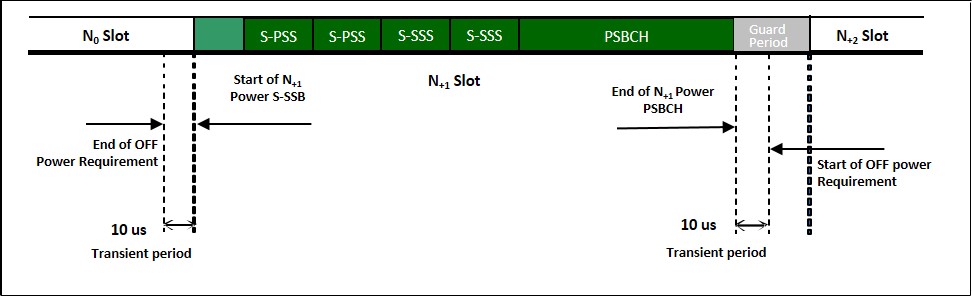 Figure 6.3E.3.3-1: S-SSB time mask for NR V2X UEFor NR V2X UE supporting SL MIMO, the ON/OFF time mask requirements apply at each transmit antenna connector.For UE with two transmit antenna connectors, the general ON/OFF time mask requirements specified in subclause 6.3E.3 apply to each transmit antenna connector. The requirements shall be met with the SL MIMO configurations described in subclause 6.2D.1.If the UE transmits on one antenna connector at a time, the general ON/OFF time mask requirements apply to the active antenna connector.6.3E.3.4	Transmit ON/OFF time mask for V2X con-current operationFor the inter-band con-current NR V2X operation, the requirements specified in clause 6.3.3 shall apply for the uplink in licensed band and the requirements specified in clause 6.3E.3 shall apply for the sidelink in licensed band or Band n47.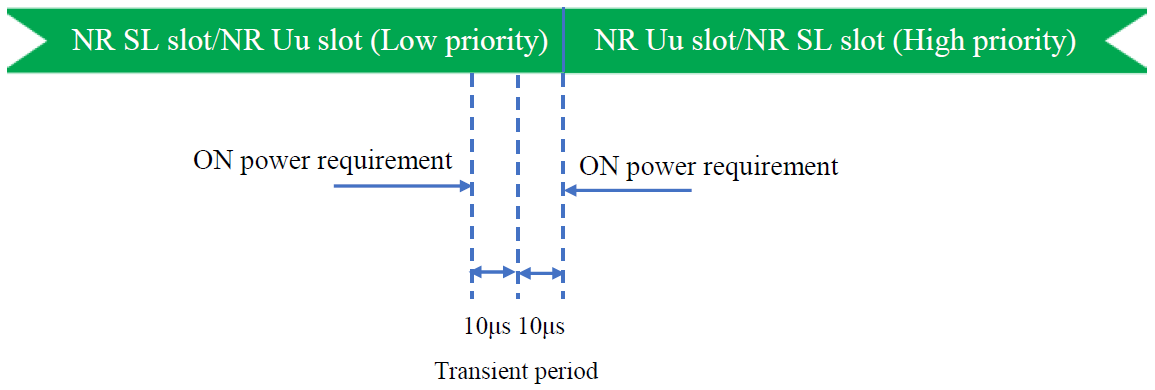 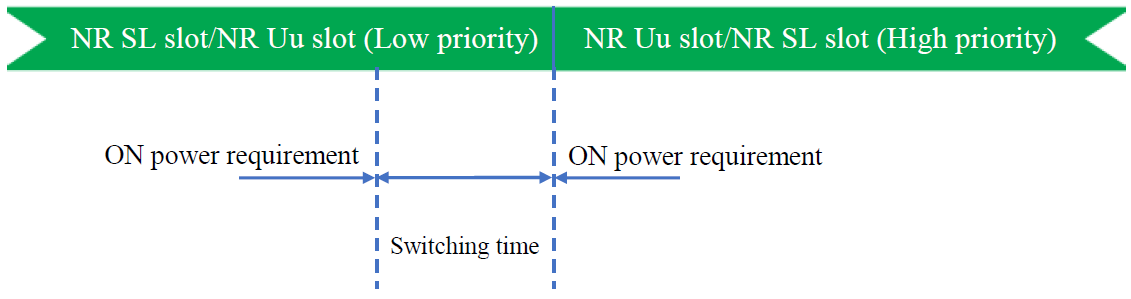 6.3E.4	Power control for V2X6.3E.4.1	GeneralWhen UE is configured for NR V2X sidelink transmissions non-concurrent with NR uplink transmissions for NR V2X operating bands in Table 5.2E.1-1, the following requirements are applied for NR V2X sidelink transmission.For NR V2X UE supporting SL MIMO, the power control tolerance for single carrier shall apply to the sum of output power at each transmit antenna connector.If the UE transmits on one antenna connector at a time, the requirements for single carrier shall apply to the active antenna connector.6.3E.4.2	Absolute power toleranceThe requirements in clause 6.3.4.2 shall apply for NR V2X transmission.6.3E.4.3	Power control for V2X con-current operationFor the inter-band con-current NR V2X operation, the requirements specified in clause 6.3.4 shall apply for the uplink in licensed band and the requirements specified in clause 6.3E.4 shall apply for the sidelink in licensed band or Band n47.<Unchanged sections are omitted>6.4E	Transmit signal quality for V2X6.4E.1	Frequency error for V2X6.4E.1.1	GeneralThe UE modulated carrier frequency for NR V2X sidelink transmissions in Table 5.2E.1-1, shall be accurate to within ±0.1 PPM observed over a period of 1 ms compared to the absolute frequency in case of using GNSS synchronization source. The same requirements applied over a period of 1 ms compared to the carrier frequency received from the gNB or V2X synchronization reference UE in case of using the gNB or V2X synchronization reference UE sidelink synchronization signals.For NR V2X UE supporting SL MIMO, the UE modulated carrier frequency at each transmit antenna connector shall be accurate to within ±0.1 PPM observed over a period of 0.5 ms in case of using GNSS synchronization source. The same requirements apply over a period of 0.5 ms compared to the relative frequency in case of using the NR gNode B or V2X synchronization reference UE sidelink synchronization signals.If the UE transmits on one antenna connector at a time, the requirements for single carrier shall apply to the active antenna connector.6.4E.1.2	Frequency error for V2X con-current operationFor the inter-band con-current NR V2X operation, the requirements specified in clause 6.4.1 shall apply for the uplink in licensed band and the requirements specified in clause 6.4E.1 shall apply for the sidelink in licensed band or Band n47.6.4E.2	Transmit modulation quality for V2X6.4E.2.1	GeneralThe transmit modulation quality requirements in this clause apply to V2X sidelink transmissions.For NR V2X UE supporting SL MIMO, the transmit modulation quality requirements for single carrier shall apply to each transmit antenna connector.If V2X UE transmits on one antenna connector at a time, the requirements specified for single carrier apply to the active antenna connector.6.4E.2.2	Error Vector Magnitude for V2XFor V2X sidelink physical channels PSCCH and PSSCH, the Error Vector Magnitude requirements shall be as specified for PUSCH in Table 6.4.2.1-1 except pi/2-BPSK for NR V2X operating bands in Table 5.2E.1-1. When sidelink transmissions are shortened due to transmission gap of one symbol at the end of the slot, the EVM measurement interval is reduced by one symbol, accordingly.6.4E.2.3	Carrier leakage for V2XCarrier leakage of NR V2X sidelink transmission, the requirements for NR PUSCH in Table 6.4.2.2-1 shall be applied.6.4E.2.4	In-band emissions for V2XFor V2X sidelink physical channels PSCCH, PSSCH and PSBCH, the In-band emissions requirements shall be as specified for PUSCH in subclause 6.4.2.3 for the corresponding modulation and transmission bandwidth. When V2X transmissions are shortened due to transmission gap of one symbol at the end of the subframe, the In-band emissions measurement interval is reduced by one symbol, accordingly.6.4E.2.5	EVM equalizer spectrum flatness for V2XFor V2X sidelink physical channels PSCCH, PSSCH and PSBCH, the EVM equalizer spectrum flatness requirements shall be as specified for PUSCH in clause 6.4.2.4 for the corresponding modulation and transmission bandwidth.6.4E.2.6	Transmit modulation quality for V2X con-current operationFor the inter-band con-current NR V2X operation, the requirements specified in clause 6.4.2 shall apply for the uplink in licensed band and the requirements specified in clause 6.4E.2 shall apply for the sidelink in licensed band or Band n47.<Unchanged sections are omitted>6.5E	Output RF spectrum emissions for V2X6.5E.1	Occupied bandwidth for V2X6.5E.1.1	GeneralWhen UE is configured for NR V2X sidelink transmissions non-concurrent with NR uplink transmissions for NR V2X operating bands specified in Table 5.2E.1-1, the requirements in clause 6.5.1 shall apply for NR V2X sidelink transmission.For NR V2X UE with two transmit antenna connectors, the occupied bandwidth at each transmitter antenna shall be less than the channel bandwidth specified in Table 6.5.1-1. The requirements shall be met with SL MIMO configurations described in clause 6.2D.1.If V2X UE transmits on one antenna connector at a time, the requirements specified for single carrier shall apply to the active antenna connector.6.5E.1.2	Occupied bandwidth for V2X con-current operationFor the inter-band con-current NR V2X operation, the requirements specified in clause 6.5.1 shall apply for the uplink in licensed band and the requirements specified in clause 6.5E.1 shall apply for the sidelink in licensed band or Band n47.6.5E.2	Out of band emission for V2X6.5E.2.1	GeneralWhen UE is configured for NR V2X sidelink transmissions non-concurrent with NR uplink transmissions for NR V2X operating bands specified in Table 5.2E.1-1, the requirements in clause 6.5E.2 apply for NR V2X sidelink transmission.For NR V2X UE with two transmit antenna connectors, the requirements specified for single carrier shall apply to each transmit antenna connector. The requirements shall be met with SL MIMO configurations described in clause 6.2D.1.6.5E.2.2	Spectrum emission mask6.5E.2.2.1	GeneralFor NR V2X UE, the existing NR general spectrum emission mask in subclause 6.5.2.2 applies for all supporting NR V2X channel bandwidths. The spectrum emission mask of the UE applies to frequencies (ΔfOOB) starting from the  edge of the assigned NR channel bandwidth. For frequencies greater than (ΔfOOB), the power of any UE emission shall not exceed the levels specified in Table 6.5.2.2-1 for the specified channel bandwidth for NR V2X operating bands in Table 5.2E.1-1.6.5E.2.2.2	Spectrum emission mask for V2X con-current operationFor the inter-band con-current NR V2X operation, the general/additional SEM requirements specified in clause 6.5.2 shall apply for the uplink in licensed band and the general/additional SEM requirements specified in clause 6.5E.2 shall apply for the sidelink in licensed band or Band n47.6.5E.2.3	Additional Spectrum emission mask6.5E.2.3.1	Requirements for network signalling value "NS_33"The additional spectrum mask in Table 6.5E.2.2.1-1 applies for NR V2X UE within 5 855 MHz to 5 950 MHz according to ETSI EN 302 571. Additional spectrum emission requirements are signalled by the network to indicate that the UE shall meet an additional requirement for a specific deployment scenario as part of the cell handover/broadcast message.When "NS_33" is indicated in the cell or pre-configured radio parameters, the power of any V2X UE emission shall not exceed the levels specified in Table 6.5E.2.2.1-1.Table 6.5E.2.2.1-1: Additional spectrum mask requirements for 10MHz channel bandwidthNOTE 1:	As a general rule, the resolution bandwidth of the measuring equipment should be equal to the measurement bandwidth. However, to improve measurement accuracy, sensitivity and efficiency, the resolution bandwidth may be smaller than the measurement bandwidth. When the resolution bandwidth is smaller than the measurement bandwidth, the result should be integrated over the measurement bandwidth in order to obtain the equivalent noise bandwidth of the measurement bandwidth.NOTE 2:	Additional SEM for NR V2X overrides any other requirements in frequency range 5855-5950MHz.NOTE 3:	The EIRP requirement is converted to conducted requirement depend on the supported post antenna connector gain Gpost connector declared by the UE following the principle described in annex I in [11].6.5E.2.3.2	Requirements for network signalling value "NS_52"The additional spectrum mask in Table 6.5E.2.3.2-1 applies for NR V2X UE within 5 765 MHz to 6 005 MHz according to FCC regulation. Additional spectrum emission requirements are signalled by the network to indicate that the UE shall meet an additional requirement for a specific deployment scenario as part of the cell handover/broadcast message.When "NS_52" is indicated in the cell or pre-configured radio parameters, the power of any V2X UE emission shall not exceed the levels specified in Table 6.5E.2.3.2-1.Table 6.5E.2.3.2-1: Additional spectrum mask requirements for 40MHz channel bandwidth (fc = 5885MHz)6.5E.2.4	Adjacent channel leakage ratio6.5E.2.4.1	GeneralAdjacent Channel Leakage power Ratio (ACLR) is the ratio of the filtered mean power centred on the assigned channel frequency to the filtered mean power centred on an adjacent channel frequency.For NR V2X UE, the existing ACLR requirement for NR uplink transmission in clause 6.5.2.4 are applied for NR V2X UE for NR V2X operating bands in 5.2E.1-1.For NR V2X UE with two transmit antenna connectors, the requirements specified for single carrier shall apply to each transmit antenna connector. The requirements shall be met with SL MIMO configurations described in clause 6.2D.1.If V2X UE transmits on one antenna connector at a time, the requirements specified for single carrier shall apply to the active antenna connector.6.5E.2.4.2	ACLR for V2X con-current operationFor the inter-band con-current NR V2X operation, the ACLR requirement specified in clause 6.5.2.4 shall apply for the uplink in licensed band and the ACLR requirement specified in clause 6.5E.2.4 shall apply for the sidelink in licensed band or Band n47. <Unchanged sections are omitted>6.5E.3.3	Spurious emissions for UE co-existence for V2X con-current operationFor the inter-band con-current NR V2X operation, the UE-coexistence requirements in Table 6.5E.3.1.1-1 apply for the corresponding inter-band con-current operation with transmission assigned to both uplink in licensed band and sidelink in Band n47.Table 6.5E.3.3.1-1: Requirements for inter-band con-current V2X operation<Unchanged sections are omitted>6.5E.4	Transmit intermodulation6.5E.4.1	GeneralWhen UE is configured for NR V2X sidelink transmissions non-concurrent with NR uplink transmissions for NR V2X operating bands specified in Table 5.2E.1-1, the requirements in clause 6.5.4 apply for NR V2X sidelink transmission.For NR V2X UE with two transmit antenna connectors, the requirements specified for single carrier shall apply to each transmit antenna connector. The requirements shall be met with the SL MIMO configurations described in clause 6.2D.1.6.5E.4.2	Transmit intermodulation for V2X con-current operationFor the inter-band con-current NR V2X operation, the requirements specified in clause 6.5.4 shall apply for the uplink in licensed band and the requirements specified in clause 6.5E.4 shall apply for the sidelink in licensed band or Band n47.<Unchanged sections are omitted>7.3E	Reference sensitivity for V2X7.3E.1	GeneralThe reference sensitivity power level PREFSENS_V2X is the minimum mean power applied to each one of the UE antenna port for V2X UE, at which the throughput shall meet or exceed the requirements for the specified reference measurement channel.7.3E.2	Minimum requirementsWhen UE is configured for NR V2X reception non-concurrent with NR uplink transmissions for NR V2X operating bands specified in Table 5.2E.1-1, the throughput shall be ≥ 95% of the maximum throughput of the reference measurement channels as specified in Annexes A.7.2 with parameters specified in Table 7.3E.2-1.Table 7.3E.2-1: Reference sensitivity of NR V2X Bands (PC5)Table 7.3E.2-2: Sidelink TX configuration for reference sensitivity of NR V2X Bands (PC5)7.3E.3	Reference sensitivity power level for V2X con-current operationWhen UE is configured for NR V2X reception on V2X carrier con-current with NR uplink and downlink, NR V2X sidelink throughput for the carrier shall be ≥ 95% of the maximum throughput of the reference measurement channels as specified in Annexes A.7.2 with parameters specified in Table 7.3E.2-1 and 7.3E.2-2. Also the NR downlink throughput shall be ≥ 95% of the maximum throughput of the reference measurement channels as specified in Annexes A.3 with parameters specified in table 7.3.2-1, 7.3.2-2 and 7.3.2-3. The reference sensitivity is defined to be met with all downlink component carriers active. The REFSENS of Uu downlink and PC5 sidelink will be tested at the same time.For the inter-band con-current NR V2X operation, and the UE also supports an NR downlink inter-band con-current configuration in Table 7.3E.3-2, the minimum requirement for reference sensitivity shall be increased by the amount given in ΔRIB,V2X in Table 7.3E.3-2 for the corresponding NR V2X inter-band combinations.<Unchanged sections are omitted>7.4E	Maximum input level for V2X7.4E.1	GeneralMaximum input level is defined as the maximum mean power received at the UE antenna port, at which the specified relative throughput shall meet or exceed the minimum requirements for the specified reference measurement channel. he throughput shall be ≥ 95 % of the maximum throughput of the reference measurement channels as specified in Annexes A.7.3 and A.7.4 with parameters specified in Table 7.4E.1-1.Table 7.4E.1-1: Maximum input level of NR V2X7.4E.2	Maximum input level for V2X con-current operationFor the inter-band con-current NR V2X operation, the requirements specified in clause 7.4E shall apply for the NR sidelink reception in the operating Bands in Table 5.2E.1-1 and the requirements specified in clause 7.4 shall apply for the NR downlink reception in licensed band while all downlink carriers are active.<Unchanged sections are omitted>7.5E	Adjacent channel selectivity for V2X7.5E.1	GeneralAdjacent channel selectivity (ACS) is a measure of a receiver's ability to receive an NR signal at its assigned channel frequency in the presence of an adjacent channel signal at a given frequency offset from the centre frequency of the assigned channel. ACS is the ratio of the receive filter attenuation on the assigned channel frequency to the receive filter attenuation on the adjacent channel(s).The UE shall fulfil the minimum requirements specified in Table 7.5E.1-1 for NR V2X UE. These requirements apply for all values of an adjacent channel interferer up to -25 dBm and for any SCS specified for the channel bandwidth of the wanted signal. However, it is not possible to directly measure the ACS; instead the lower and upper range of test parameters are chosen as in Table 7.5E.1-2 and Table 7.5E.1-3 for verification of the requirements specified in Table 7.5E.1-1. For these test parameters, the throughput shall be ≥ 95 % of the maximum throughput of the reference measurement channels as specified in Annexes A.7.2.In licensed band, the minimum requirements shall reuse the same ACS values with NR UE.Table 7.5E.1-1: Adjacent channel selectivity for NR V2XTable 7.5E.1-2: Test parameters for Adjacent channel selectivity for V2X, Case 1Table 7.5E.1-3: Test parameters for Adjacent channel selectivity for V2X, Case 27.5E.2	Adjacent channel selectivity for V2X con-current operationFor the inter-band con-current NR V2X operation, the requirements specified in clause 7.5E shall apply for the NR sidelink reception in the operating Bands in Table 5.2E.1-1 and the requirements specified in clause 7.5 shall apply for the NR downlink reception in licensed band while all downlink carriers are active.<Unchanged sections are omitted>7.6E	Blocking characteristics for V2X7.6E.1	GeneralThe blocking characteristic is a measure of the receiver's ability to receive a wanted signal at its assigned channel frequency in the presence of an unwanted interferer on frequencies other than those of the spurious response or the adjacent channels, without this unwanted input signal causing a degradation of the performance of the receiver beyond a specified limit. The blocking performance shall apply at all frequencies except those at which a spurious response occurs.7.6E.2	In-band blocking7.6E.2.1	Generalhe throughput of the wanted signal shall be ≥ 95 % of the maximum throughput of the reference measurement channels as specified in Annex A.7.2 with parameters specified in Table 7.6E.2.1-1 and Table 7.6E.2.1-2. The relative throughput requirement shall be met for any SCS specified for the channel bandwidth of the wanted signal.Table 7.6E.2.1-1: In-band blocking parameters for NR V2XTable 7.6E.2.1-2: In-band blocking for NR V2X7.6E.2.2	In-band blocking for V2X con-current operationFor the inter-band con-current NR V2X operation, the requirements specified in clause 7.6E2 shall apply for the NR sidelink reception in the operating Bands in Table 5.2E.1-1 and the requirements specified in clause 7.6.2 shall apply for the NR downlink reception in licensed band while all downlink carriers are active.7.6E.3	Out-of-band blocking7.6E.3.1	GeneralFor NR V2X bands out-of-band band blocking is defined for an unwanted CW interfering signal falling outside a frequency range 30 MHz below or above the UE receive band. he throughput of the wanted signal shall be ≥ 95% of the maximum throughput of the reference measurement channels as specified in Annexes A.7.2 with parameters specified in Table 7.6E.3.1-1 and Table 7.6E.3.1-2. The relative throughput requirement shall be met for any SCS specified for the channel bandwidth of the wanted signal.Table 7.6E.3.1-1: Out-of-band blocking parameters for NR V2XTable 7.6E.3.1-2: Out of-band blocking for NR V2X7.6E.3.2	Out-of-band blocking for V2X con-current operationFor the inter-band con-current NR V2X operation, the requirements specified in clause 7.6E3 shall apply for the NR sidelink reception in Band n47 and the requirements specified in clause 7.6.3 shall apply for the NR downlink reception in licensed band while all downlink carriers are active.<Unchanged sections are omitted>7.7E	Spurious response for V2X7.7.E.1	GeneralSpurious response is a measure of the receiver’s ability to receive a wanted signal on its assigned channel frequency without exceeding a given degradation due to the presence of an unwanted CW interfering signal at any other frequency for which a response is obtained, i.e. for which the out-of-band blocking limit as specified in clause 7.6E.3 is not met.he throughput shall be ≥ 95 % of the maximum throughput of the reference measurement channels as specified in Annexes A.7.2 with parameters for the wanted signal as specified in Table 7.7E.1-1 and Table 7.7E.1-2 for NR V2X bands. The relative throughput requirement shall be met for any SCS specified for the channel bandwidth of the wanted signal.Table 7.7E.1-1: Spurious response parameters for NR V2XTable 7.7E.1-2: Spurious response for NR V2X7.7E.2	Spurious response for V2X con-current operationFor the inter-band con-current NR V2X operation, the requirements specified in clause 7.7E shall apply for the NR sidelink reception in the operating Bands in Table 5.2E.1-1 and the requirements specified in clause 7.7 shall apply for the NR downlink reception in licensed band while all downlink carriers are active.<Unchanged sections are omitted>7.8E	Intermodulation characteristics for V2X7.8E.1	GeneralIntermodulation response rejection is a measure of the capability of the receiver to receive a wanted signal on its assigned channel frequency in the presence of two or more interfering signals which have a specific frequency relationship to the wanted signal.7.8E.2	Wide band IntermodulationThe wide band intermodulation requirement is defined using modulated NR carrier and a CW signal as interferer 1 and interferer 2 respectively. he throughput shall be ≥ 95 % of the maximum throughput of the reference measurement channels as specified in Annexes A.7.2 with parameters specified in Table 7.8E.2-1 for NR V2X bands. The relative throughput requirement shall be met for any SCS specified for the channel bandwidth of the wanted signal.Table 7.8E.2-1: Wide band intermodulation parameters for NR V2X7.8E.3	Intermodulation for V2X con-current operationFor the inter-band con-current NR V2X operation, the requirements specified in clause 7.8E shall apply for the NR sidelink reception in the operating Bands in in Table 5.2E.1-1 and the requirements specified in clause 7.8 shall apply for the NR downlink reception in licensed band while all downlink carriers are active.<Unchanged sections are omitted>A.7	V2X reference measurement channelsA.7.1	GeneralThe algorithm for determining the payload size A is as follows; given a desired coding rate R and radio block allocation NRB1.	Calculate the RE number of 2nd stage SCI Q_SCI2^' that can be transmitted in a given sub-frame, where in order to make sure that the code-rate of 2-A is approximate to SCI 1-A, a beta offset is selected based on MCS, and vacant resource elements γ value is determined based on NRB and DMRS frequency density.2.	Transport Block Size is determined according to clause 8.1.3.2 of TS 38.214 [13] based on Table A.7.1-1.3.	Calculate Binary Channel Bits per Slot for PSSCH as belowBinary Channel Bits per Slot  = (NRB* Subcarriers per resource block*CP-OFDM symbols per slot – DMRS resource REs – PSCCH resource Res - Q_SCI2^') * QmWhere Qm is the modulation order corresponding to MCS.In Table A.7.1-1 Common reference channel parameters are listed the Sidelink reference measurement channels specified in annexes A.7.2 to A.7.6.Table A.7.1-1: Common reference channel parametersA.7.2	FRC for V2X receiver requirements for QPSKFor V2X transmission over PC5, Table A.7.2-1, Table A.7.2-2 and Table A.7.2-3 are applicable for measurements on the Receiver Characteristics with the exception of Maximum input level.Table A.7.2-1: Fixed reference channel for V2X receiver requirements (SCS 15 kHz, QPSK)Table A.7.2-2: Fixed reference channel for V2X receiver requirements (SCS 30 kHz, QPSK)Table A.7.2-3: Fixed reference channel for V2X receiver requirements (SCS 60 kHz, QPSK)A.7.3	FRC for maximum input level for 64QAMFor V2X transmission over PC5, Table A.7.3-1, Table A.7.3-2 and TableA.7.3-3 are applicable for Maximum input level when the maximum modulation order is 64QAM.Table A.7.3-1: Fixed reference channel for V2X receiver requirements (SCS 15 kHz, 64QAM)Table A.7.3-2: Fixed reference channel for V2X receiver requirements (SCS 30 kHz, 64QAM)TableA.7.3-3: Fixed reference channel for V2X receiver requirements (SCS 60 kHz, 64QAM)A.7.4	FRC for maximum input level for 256QAMFor V2X transmission over PC5, Table A.7.4-1, Table A.7.4-2 and Table A.7.4-3 are applicable for Maximum input level when the 256QAM is supported.Table A.7.4-1: Fixed reference channel for V2X receiver requirements (SCS 15 kHz, 256QAM)Table A.7.4-2: Fixed reference channel for V2X receiver requirements (SCS 30 kHz, 256QAM)Table A.7.4-3: Fixed reference channel for V2X receiver requirements (SCS 60kHz, 256QAM)<End of Changes>CR-Form-v12.2CR-Form-v12.2CR-Form-v12.2CR-Form-v12.2CR-Form-v12.2CR-Form-v12.2CR-Form-v12.2CR-Form-v12.2CR-Form-v12.2CHANGE REQUESTCHANGE REQUESTCHANGE REQUESTCHANGE REQUESTCHANGE REQUESTCHANGE REQUESTCHANGE REQUESTCHANGE REQUESTCHANGE REQUEST38.101-1CR1002rev-Current version:17.4.0For HELP on using this form: comprehensive instructions can be found at 
http://www.3gpp.org/Change-Requests.For HELP on using this form: comprehensive instructions can be found at 
http://www.3gpp.org/Change-Requests.For HELP on using this form: comprehensive instructions can be found at 
http://www.3gpp.org/Change-Requests.For HELP on using this form: comprehensive instructions can be found at 
http://www.3gpp.org/Change-Requests.For HELP on using this form: comprehensive instructions can be found at 
http://www.3gpp.org/Change-Requests.For HELP on using this form: comprehensive instructions can be found at 
http://www.3gpp.org/Change-Requests.For HELP on using this form: comprehensive instructions can be found at 
http://www.3gpp.org/Change-Requests.For HELP on using this form: comprehensive instructions can be found at 
http://www.3gpp.org/Change-Requests.For HELP on using this form: comprehensive instructions can be found at 
http://www.3gpp.org/Change-Requests.Proposed change affects:UICC appsMEXRadio Access NetworkCore NetworkTitle:	Big CR for TS38.101-1: Introduction of NR SL enhancements UE RF requirements in Rel-17Big CR for TS38.101-1: Introduction of NR SL enhancements UE RF requirements in Rel-17Big CR for TS38.101-1: Introduction of NR SL enhancements UE RF requirements in Rel-17Big CR for TS38.101-1: Introduction of NR SL enhancements UE RF requirements in Rel-17Big CR for TS38.101-1: Introduction of NR SL enhancements UE RF requirements in Rel-17Big CR for TS38.101-1: Introduction of NR SL enhancements UE RF requirements in Rel-17Big CR for TS38.101-1: Introduction of NR SL enhancements UE RF requirements in Rel-17Big CR for TS38.101-1: Introduction of NR SL enhancements UE RF requirements in Rel-17Big CR for TS38.101-1: Introduction of NR SL enhancements UE RF requirements in Rel-17Big CR for TS38.101-1: Introduction of NR SL enhancements UE RF requirements in Rel-17Source to WG:LG Electronics, Huawei, HiSilicon, CATT, AT&TLG Electronics, Huawei, HiSilicon, CATT, AT&TLG Electronics, Huawei, HiSilicon, CATT, AT&TLG Electronics, Huawei, HiSilicon, CATT, AT&TLG Electronics, Huawei, HiSilicon, CATT, AT&TLG Electronics, Huawei, HiSilicon, CATT, AT&TLG Electronics, Huawei, HiSilicon, CATT, AT&TLG Electronics, Huawei, HiSilicon, CATT, AT&TLG Electronics, Huawei, HiSilicon, CATT, AT&TLG Electronics, Huawei, HiSilicon, CATT, AT&TSource to TSG:R4R4R4R4R4R4R4R4R4R4Work item code:NR_SL_enh-CoreNR_SL_enh-CoreNR_SL_enh-CoreNR_SL_enh-CoreNR_SL_enh-CoreDate:Date:Date:2022-03-02Category:BRelease:Release:Release:Rel-17Use one of the following categories:
F  (correction)
A  (mirror corresponding to a change in an earlier release)
B  (addition of feature), 
C  (functional modification of feature)
D  (editorial modification)Detailed explanations of the above categories can
be found in 3GPP TR 21.900.Use one of the following categories:
F  (correction)
A  (mirror corresponding to a change in an earlier release)
B  (addition of feature), 
C  (functional modification of feature)
D  (editorial modification)Detailed explanations of the above categories can
be found in 3GPP TR 21.900.Use one of the following categories:
F  (correction)
A  (mirror corresponding to a change in an earlier release)
B  (addition of feature), 
C  (functional modification of feature)
D  (editorial modification)Detailed explanations of the above categories can
be found in 3GPP TR 21.900.Use one of the following categories:
F  (correction)
A  (mirror corresponding to a change in an earlier release)
B  (addition of feature), 
C  (functional modification of feature)
D  (editorial modification)Detailed explanations of the above categories can
be found in 3GPP TR 21.900.Use one of the following categories:
F  (correction)
A  (mirror corresponding to a change in an earlier release)
B  (addition of feature), 
C  (functional modification of feature)
D  (editorial modification)Detailed explanations of the above categories can
be found in 3GPP TR 21.900.Use one of the following categories:
F  (correction)
A  (mirror corresponding to a change in an earlier release)
B  (addition of feature), 
C  (functional modification of feature)
D  (editorial modification)Detailed explanations of the above categories can
be found in 3GPP TR 21.900.Use one of the following categories:
F  (correction)
A  (mirror corresponding to a change in an earlier release)
B  (addition of feature), 
C  (functional modification of feature)
D  (editorial modification)Detailed explanations of the above categories can
be found in 3GPP TR 21.900.Use one of the following categories:
F  (correction)
A  (mirror corresponding to a change in an earlier release)
B  (addition of feature), 
C  (functional modification of feature)
D  (editorial modification)Detailed explanations of the above categories can
be found in 3GPP TR 21.900.Use one of the following releases:
Rel-8	(Release 8)
Rel-9	(Release 9)
Rel-10	(Release 10)
Rel-11	(Release 11)
…
Rel-16	(Release 16)
Rel-17	(Release 17)
Rel-18	(Release 18)
Rel-19	(Release 19)Use one of the following releases:
Rel-8	(Release 8)
Rel-9	(Release 9)
Rel-10	(Release 10)
Rel-11	(Release 11)
…
Rel-16	(Release 16)
Rel-17	(Release 17)
Rel-18	(Release 18)
Rel-19	(Release 19)Reason for change:Reason for change:This big CR is to introduce NR SL enhancement UE RF requirements in Rel-17. This CR provide to merge all the endorsed draft CRs for NR SL UE operation e.g. Public Safety service UE, PC2 V2X UE and intra-band con-current V2X operations.This big CR is to introduce NR SL enhancement UE RF requirements in Rel-17. This CR provide to merge all the endorsed draft CRs for NR SL UE operation e.g. Public Safety service UE, PC2 V2X UE and intra-band con-current V2X operations.This big CR is to introduce NR SL enhancement UE RF requirements in Rel-17. This CR provide to merge all the endorsed draft CRs for NR SL UE operation e.g. Public Safety service UE, PC2 V2X UE and intra-band con-current V2X operations.This big CR is to introduce NR SL enhancement UE RF requirements in Rel-17. This CR provide to merge all the endorsed draft CRs for NR SL UE operation e.g. Public Safety service UE, PC2 V2X UE and intra-band con-current V2X operations.This big CR is to introduce NR SL enhancement UE RF requirements in Rel-17. This CR provide to merge all the endorsed draft CRs for NR SL UE operation e.g. Public Safety service UE, PC2 V2X UE and intra-band con-current V2X operations.This big CR is to introduce NR SL enhancement UE RF requirements in Rel-17. This CR provide to merge all the endorsed draft CRs for NR SL UE operation e.g. Public Safety service UE, PC2 V2X UE and intra-band con-current V2X operations.This big CR is to introduce NR SL enhancement UE RF requirements in Rel-17. This CR provide to merge all the endorsed draft CRs for NR SL UE operation e.g. Public Safety service UE, PC2 V2X UE and intra-band con-current V2X operations.This big CR is to introduce NR SL enhancement UE RF requirements in Rel-17. This CR provide to merge all the endorsed draft CRs for NR SL UE operation e.g. Public Safety service UE, PC2 V2X UE and intra-band con-current V2X operations.This big CR is to introduce NR SL enhancement UE RF requirements in Rel-17. This CR provide to merge all the endorsed draft CRs for NR SL UE operation e.g. Public Safety service UE, PC2 V2X UE and intra-band con-current V2X operations.Summary of change:Summary of change:The following endorsed CRs are merged:R4-2206523, Draft big CR to merge the endorsed CRs for SL enhancement PS UE in Part1, LGE, endorsed in RAN4#102-eR4-2202408, Draft CR to add the PS UE RF requirements, LGER4-2206522, Draft CR to add the FRC tables for 5MHz CBW, LGER4-2206524, Draft CR to add PC2 TxD V2X UE RF requirements, HuaweiR4-2204174, Draft big CR for TS 38.101-1, RF requirements for intra-band con-current operation, CATT, endorsed in RAN4#102-e.R4-2202356, Draft CR TS 38.101-1: introduction on intra-band con-current V2X UE RF requirements in licensed band in Rel-17, LGER4-2202358, draftCR for TS 38.101-1 on configured power for intra-band and inter-band concurrent operation, XiaomiR4-2206529, Draft CR for TS 38.101-1, Remaining RF requirements for intra-band con-current operation, CATTR4-2205136, draft CR for TS 38.101-1 on default power class for intra-band concurrent operation, XiaomiR4-2206530, Draft CR on MPR requirements for intra-band con-current V2X UE RF requirements in licensed band in Rel-17, LGEThe following endorsed CRs are merged:R4-2206523, Draft big CR to merge the endorsed CRs for SL enhancement PS UE in Part1, LGE, endorsed in RAN4#102-eR4-2202408, Draft CR to add the PS UE RF requirements, LGER4-2206522, Draft CR to add the FRC tables for 5MHz CBW, LGER4-2206524, Draft CR to add PC2 TxD V2X UE RF requirements, HuaweiR4-2204174, Draft big CR for TS 38.101-1, RF requirements for intra-band con-current operation, CATT, endorsed in RAN4#102-e.R4-2202356, Draft CR TS 38.101-1: introduction on intra-band con-current V2X UE RF requirements in licensed band in Rel-17, LGER4-2202358, draftCR for TS 38.101-1 on configured power for intra-band and inter-band concurrent operation, XiaomiR4-2206529, Draft CR for TS 38.101-1, Remaining RF requirements for intra-band con-current operation, CATTR4-2205136, draft CR for TS 38.101-1 on default power class for intra-band concurrent operation, XiaomiR4-2206530, Draft CR on MPR requirements for intra-band con-current V2X UE RF requirements in licensed band in Rel-17, LGEThe following endorsed CRs are merged:R4-2206523, Draft big CR to merge the endorsed CRs for SL enhancement PS UE in Part1, LGE, endorsed in RAN4#102-eR4-2202408, Draft CR to add the PS UE RF requirements, LGER4-2206522, Draft CR to add the FRC tables for 5MHz CBW, LGER4-2206524, Draft CR to add PC2 TxD V2X UE RF requirements, HuaweiR4-2204174, Draft big CR for TS 38.101-1, RF requirements for intra-band con-current operation, CATT, endorsed in RAN4#102-e.R4-2202356, Draft CR TS 38.101-1: introduction on intra-band con-current V2X UE RF requirements in licensed band in Rel-17, LGER4-2202358, draftCR for TS 38.101-1 on configured power for intra-band and inter-band concurrent operation, XiaomiR4-2206529, Draft CR for TS 38.101-1, Remaining RF requirements for intra-band con-current operation, CATTR4-2205136, draft CR for TS 38.101-1 on default power class for intra-band concurrent operation, XiaomiR4-2206530, Draft CR on MPR requirements for intra-band con-current V2X UE RF requirements in licensed band in Rel-17, LGEThe following endorsed CRs are merged:R4-2206523, Draft big CR to merge the endorsed CRs for SL enhancement PS UE in Part1, LGE, endorsed in RAN4#102-eR4-2202408, Draft CR to add the PS UE RF requirements, LGER4-2206522, Draft CR to add the FRC tables for 5MHz CBW, LGER4-2206524, Draft CR to add PC2 TxD V2X UE RF requirements, HuaweiR4-2204174, Draft big CR for TS 38.101-1, RF requirements for intra-band con-current operation, CATT, endorsed in RAN4#102-e.R4-2202356, Draft CR TS 38.101-1: introduction on intra-band con-current V2X UE RF requirements in licensed band in Rel-17, LGER4-2202358, draftCR for TS 38.101-1 on configured power for intra-band and inter-band concurrent operation, XiaomiR4-2206529, Draft CR for TS 38.101-1, Remaining RF requirements for intra-band con-current operation, CATTR4-2205136, draft CR for TS 38.101-1 on default power class for intra-band concurrent operation, XiaomiR4-2206530, Draft CR on MPR requirements for intra-band con-current V2X UE RF requirements in licensed band in Rel-17, LGEThe following endorsed CRs are merged:R4-2206523, Draft big CR to merge the endorsed CRs for SL enhancement PS UE in Part1, LGE, endorsed in RAN4#102-eR4-2202408, Draft CR to add the PS UE RF requirements, LGER4-2206522, Draft CR to add the FRC tables for 5MHz CBW, LGER4-2206524, Draft CR to add PC2 TxD V2X UE RF requirements, HuaweiR4-2204174, Draft big CR for TS 38.101-1, RF requirements for intra-band con-current operation, CATT, endorsed in RAN4#102-e.R4-2202356, Draft CR TS 38.101-1: introduction on intra-band con-current V2X UE RF requirements in licensed band in Rel-17, LGER4-2202358, draftCR for TS 38.101-1 on configured power for intra-band and inter-band concurrent operation, XiaomiR4-2206529, Draft CR for TS 38.101-1, Remaining RF requirements for intra-band con-current operation, CATTR4-2205136, draft CR for TS 38.101-1 on default power class for intra-band concurrent operation, XiaomiR4-2206530, Draft CR on MPR requirements for intra-band con-current V2X UE RF requirements in licensed band in Rel-17, LGEThe following endorsed CRs are merged:R4-2206523, Draft big CR to merge the endorsed CRs for SL enhancement PS UE in Part1, LGE, endorsed in RAN4#102-eR4-2202408, Draft CR to add the PS UE RF requirements, LGER4-2206522, Draft CR to add the FRC tables for 5MHz CBW, LGER4-2206524, Draft CR to add PC2 TxD V2X UE RF requirements, HuaweiR4-2204174, Draft big CR for TS 38.101-1, RF requirements for intra-band con-current operation, CATT, endorsed in RAN4#102-e.R4-2202356, Draft CR TS 38.101-1: introduction on intra-band con-current V2X UE RF requirements in licensed band in Rel-17, LGER4-2202358, draftCR for TS 38.101-1 on configured power for intra-band and inter-band concurrent operation, XiaomiR4-2206529, Draft CR for TS 38.101-1, Remaining RF requirements for intra-band con-current operation, CATTR4-2205136, draft CR for TS 38.101-1 on default power class for intra-band concurrent operation, XiaomiR4-2206530, Draft CR on MPR requirements for intra-band con-current V2X UE RF requirements in licensed band in Rel-17, LGEThe following endorsed CRs are merged:R4-2206523, Draft big CR to merge the endorsed CRs for SL enhancement PS UE in Part1, LGE, endorsed in RAN4#102-eR4-2202408, Draft CR to add the PS UE RF requirements, LGER4-2206522, Draft CR to add the FRC tables for 5MHz CBW, LGER4-2206524, Draft CR to add PC2 TxD V2X UE RF requirements, HuaweiR4-2204174, Draft big CR for TS 38.101-1, RF requirements for intra-band con-current operation, CATT, endorsed in RAN4#102-e.R4-2202356, Draft CR TS 38.101-1: introduction on intra-band con-current V2X UE RF requirements in licensed band in Rel-17, LGER4-2202358, draftCR for TS 38.101-1 on configured power for intra-band and inter-band concurrent operation, XiaomiR4-2206529, Draft CR for TS 38.101-1, Remaining RF requirements for intra-band con-current operation, CATTR4-2205136, draft CR for TS 38.101-1 on default power class for intra-band concurrent operation, XiaomiR4-2206530, Draft CR on MPR requirements for intra-band con-current V2X UE RF requirements in licensed band in Rel-17, LGEThe following endorsed CRs are merged:R4-2206523, Draft big CR to merge the endorsed CRs for SL enhancement PS UE in Part1, LGE, endorsed in RAN4#102-eR4-2202408, Draft CR to add the PS UE RF requirements, LGER4-2206522, Draft CR to add the FRC tables for 5MHz CBW, LGER4-2206524, Draft CR to add PC2 TxD V2X UE RF requirements, HuaweiR4-2204174, Draft big CR for TS 38.101-1, RF requirements for intra-band con-current operation, CATT, endorsed in RAN4#102-e.R4-2202356, Draft CR TS 38.101-1: introduction on intra-band con-current V2X UE RF requirements in licensed band in Rel-17, LGER4-2202358, draftCR for TS 38.101-1 on configured power for intra-band and inter-band concurrent operation, XiaomiR4-2206529, Draft CR for TS 38.101-1, Remaining RF requirements for intra-band con-current operation, CATTR4-2205136, draft CR for TS 38.101-1 on default power class for intra-band concurrent operation, XiaomiR4-2206530, Draft CR on MPR requirements for intra-band con-current V2X UE RF requirements in licensed band in Rel-17, LGEThe following endorsed CRs are merged:R4-2206523, Draft big CR to merge the endorsed CRs for SL enhancement PS UE in Part1, LGE, endorsed in RAN4#102-eR4-2202408, Draft CR to add the PS UE RF requirements, LGER4-2206522, Draft CR to add the FRC tables for 5MHz CBW, LGER4-2206524, Draft CR to add PC2 TxD V2X UE RF requirements, HuaweiR4-2204174, Draft big CR for TS 38.101-1, RF requirements for intra-band con-current operation, CATT, endorsed in RAN4#102-e.R4-2202356, Draft CR TS 38.101-1: introduction on intra-band con-current V2X UE RF requirements in licensed band in Rel-17, LGER4-2202358, draftCR for TS 38.101-1 on configured power for intra-band and inter-band concurrent operation, XiaomiR4-2206529, Draft CR for TS 38.101-1, Remaining RF requirements for intra-band con-current operation, CATTR4-2205136, draft CR for TS 38.101-1 on default power class for intra-band concurrent operation, XiaomiR4-2206530, Draft CR on MPR requirements for intra-band con-current V2X UE RF requirements in licensed band in Rel-17, LGEConsequences if not approved:Consequences if not approved:The RF requirements for NRSL_enh UE operation would be supported in specification.The RF requirements for NRSL_enh UE operation would be supported in specification.The RF requirements for NRSL_enh UE operation would be supported in specification.The RF requirements for NRSL_enh UE operation would be supported in specification.The RF requirements for NRSL_enh UE operation would be supported in specification.The RF requirements for NRSL_enh UE operation would be supported in specification.The RF requirements for NRSL_enh UE operation would be supported in specification.The RF requirements for NRSL_enh UE operation would be supported in specification.The RF requirements for NRSL_enh UE operation would be supported in specification.Clauses affected:Clauses affected:3.3, 4.3, 5.2E, 5.3E, 6.2E, 6.3E, 6.4E, 6.5E, 7.3E, 7.4E, 7.5E, 7.6E, 7.7E, 7.8E, A.7.2, A.7.3 and A.7.43.3, 4.3, 5.2E, 5.3E, 6.2E, 6.3E, 6.4E, 6.5E, 7.3E, 7.4E, 7.5E, 7.6E, 7.7E, 7.8E, A.7.2, A.7.3 and A.7.43.3, 4.3, 5.2E, 5.3E, 6.2E, 6.3E, 6.4E, 6.5E, 7.3E, 7.4E, 7.5E, 7.6E, 7.7E, 7.8E, A.7.2, A.7.3 and A.7.43.3, 4.3, 5.2E, 5.3E, 6.2E, 6.3E, 6.4E, 6.5E, 7.3E, 7.4E, 7.5E, 7.6E, 7.7E, 7.8E, A.7.2, A.7.3 and A.7.43.3, 4.3, 5.2E, 5.3E, 6.2E, 6.3E, 6.4E, 6.5E, 7.3E, 7.4E, 7.5E, 7.6E, 7.7E, 7.8E, A.7.2, A.7.3 and A.7.43.3, 4.3, 5.2E, 5.3E, 6.2E, 6.3E, 6.4E, 6.5E, 7.3E, 7.4E, 7.5E, 7.6E, 7.7E, 7.8E, A.7.2, A.7.3 and A.7.43.3, 4.3, 5.2E, 5.3E, 6.2E, 6.3E, 6.4E, 6.5E, 7.3E, 7.4E, 7.5E, 7.6E, 7.7E, 7.8E, A.7.2, A.7.3 and A.7.43.3, 4.3, 5.2E, 5.3E, 6.2E, 6.3E, 6.4E, 6.5E, 7.3E, 7.4E, 7.5E, 7.6E, 7.7E, 7.8E, A.7.2, A.7.3 and A.7.43.3, 4.3, 5.2E, 5.3E, 6.2E, 6.3E, 6.4E, 6.5E, 7.3E, 7.4E, 7.5E, 7.6E, 7.7E, 7.8E, A.7.2, A.7.3 and A.7.4YNOther specsOther specsX Other core specifications	 Other core specifications	 Other core specifications	 Other core specifications	TS/TR ... CR ... TS/TR ... CR ... TS/TR ... CR ... affected:affected:X Test specifications Test specifications Test specifications Test specificationsTS 38.521-3TS 38.521-3TS 38.521-3(show related CRs)(show related CRs)X O&M Specifications O&M Specifications O&M Specifications O&M SpecificationsTS/TR ... CR ... TS/TR ... CR ... TS/TR ... CR ... Other comments:Other comments:This CR's revision history:This CR's revision history:Clause suffixVariantNoneSingle CarrierACarrier Aggregation (CA)BDual-Connectivity (DC)CSupplement Uplink (SUL)DUL MIMOEV2XFShared spectrum channel accessGTx Diversity (TxD)HCarrier Aggregation(CA) for UL MIMOV2X Operating BandSidelink (SL) Transmission operating bandSidelink (SL) Transmission operating bandSidelink (SL) Transmission operating bandSidelink (SL)  Reception operating bandSidelink (SL)  Reception operating bandSidelink (SL)  Reception operating bandDuplex ModeInterfaceFUL_low   –  FUL_highFUL_low   –  FUL_highFUL_low   –  FUL_highFDL_low  –  FDL_highFDL_low  –  FDL_highFDL_low  –  FDL_highn3812570 MHz-2620 MHz2570 MHz-2620 MHzHDPC5n475855 MHz-5925 MHz5855 MHz-5925 MHzHDPC5Note 1: When this band is used for V2X SL service, the band is exclusively used for NR V2X in particular regions.Note 1: When this band is used for V2X SL service, the band is exclusively used for NR V2X in particular regions.Note 1: When this band is used for V2X SL service, the band is exclusively used for NR V2X in particular regions.Note 1: When this band is used for V2X SL service, the band is exclusively used for NR V2X in particular regions.Note 1: When this band is used for V2X SL service, the band is exclusively used for NR V2X in particular regions.Note 1: When this band is used for V2X SL service, the band is exclusively used for NR V2X in particular regions.Note 1: When this band is used for V2X SL service, the band is exclusively used for NR V2X in particular regions.Note 1: When this band is used for V2X SL service, the band is exclusively used for NR V2X in particular regions.Note 1: When this band is used for V2X SL service, the band is exclusively used for NR V2X in particular regions.V2X con-current operating BandNR or V2X Operating BandInterfaceV2X_n39-n47n39Uun47PC5V2X_n40-n47n40Uun47PC5V2X_n41-n47n41Uun47PC5V2X_n71-n47n71Uun47PC5V2X_n78-n47n78Uun47PC5V2X_n79-n47n79Uun47PC5NR V2X inter-band con-current operating configurationNR BandChannel bandwidth (MHz) (NOTE 1)Channel bandwidth (MHz) (NOTE 1)Channel bandwidth (MHz) (NOTE 1)Channel bandwidth (MHz) (NOTE 1)Channel bandwidth (MHz) (NOTE 1)Channel bandwidth (MHz) (NOTE 1)Channel bandwidth (MHz) (NOTE 1)Channel bandwidth (MHz) (NOTE 1)Channel bandwidth (MHz) (NOTE 1)Channel bandwidth (MHz) (NOTE 1)Channel bandwidth (MHz) (NOTE 1)Channel bandwidth (MHz) (NOTE 1)Channel bandwidth (MHz) (NOTE 1)Channel bandwidth (MHz) (NOTE 1)Bandwidth combination setBandwidth combination set51015202530405060708090100V2X_n39A-n47An39510152025304000n4710203040V2X_n40A-n47An40510152025304050608000n4710203040V2X_n41A-n47An41510152030405060809010000n4710203040V2X_n71A-n47An71510152000n4710203040V2X_n78A-n47An78101520253040506070809010000V2X_n78A-n47An471020304000V2X_n79A-n47An794050608010000V2X_n79A-n47An471020304000NOTE 1: 	The SCS of each channel bandwidth for NR band refers to Table 5.3.5-1.NOTE 1: 	The SCS of each channel bandwidth for NR band refers to Table 5.3.5-1.NOTE 1: 	The SCS of each channel bandwidth for NR band refers to Table 5.3.5-1.NOTE 1: 	The SCS of each channel bandwidth for NR band refers to Table 5.3.5-1.NOTE 1: 	The SCS of each channel bandwidth for NR band refers to Table 5.3.5-1.NOTE 1: 	The SCS of each channel bandwidth for NR band refers to Table 5.3.5-1.NOTE 1: 	The SCS of each channel bandwidth for NR band refers to Table 5.3.5-1.NOTE 1: 	The SCS of each channel bandwidth for NR band refers to Table 5.3.5-1.NOTE 1: 	The SCS of each channel bandwidth for NR band refers to Table 5.3.5-1.NOTE 1: 	The SCS of each channel bandwidth for NR band refers to Table 5.3.5-1.NOTE 1: 	The SCS of each channel bandwidth for NR band refers to Table 5.3.5-1.NOTE 1: 	The SCS of each channel bandwidth for NR band refers to Table 5.3.5-1.NOTE 1: 	The SCS of each channel bandwidth for NR band refers to Table 5.3.5-1.NOTE 1: 	The SCS of each channel bandwidth for NR band refers to Table 5.3.5-1.NOTE 1: 	The SCS of each channel bandwidth for NR band refers to Table 5.3.5-1.NOTE 1: 	The SCS of each channel bandwidth for NR band refers to Table 5.3.5-1.NOTE 1: 	The SCS of each channel bandwidth for NR band refers to Table 5.3.5-1.NOTE 1: 	The SCS of each channel bandwidth for NR band refers to Table 5.3.5-1.NOTE 1: 	The SCS of each channel bandwidth for NR band refers to Table 5.3.5-1.NR bandClass 1 (dBm)Tolerance (dB)Class 2 (dBm)Tolerance (dB)Class 3 (dBm)Tolerance (dB)Class 4 (dBm)Tolerance (dB)n3823+2/-3n4726+2/-323+2/-3NR V2X con-current operating band ConfigurationClass 1 (dBm)	Tolerance (dB)	Class 2 (dBm)Tolerance(dB)	Class 3 (dBm)Tolerance (dB)	Class 4 (dBm)Tolerance (dB)V2X_n39A-n47A23+2/-32V2X_n40A-n47A23+2/-32V2X_n41A-n47A23+2/-32V2X_n71A-n47A23+2/-34V2X_n78A-n47A23+2/-32V2X_n79A-n47A23+2/-32NOTE 1:	The con-current band combinations are used for NR V2X Service.NOTE 2:	PPowerClass is the maximum UE power specified without taking into account the tolerance NOTE 3:	For inter-band con-current aggregation the maximum power requirement apply to the total transmitted power over all component carriers (per UE).NOTE 4:	4 refers to the transmission bandwidths (Figure 5.6-1) confined within FUL_low and FUL_low + 4 MHz or FUL_high – 4 MHz and FUL_high, the maximum output power requirement is relaxed by reducing the lower tolerance limit by 1.5 dBNOTE 1:	The con-current band combinations are used for NR V2X Service.NOTE 2:	PPowerClass is the maximum UE power specified without taking into account the tolerance NOTE 3:	For inter-band con-current aggregation the maximum power requirement apply to the total transmitted power over all component carriers (per UE).NOTE 4:	4 refers to the transmission bandwidths (Figure 5.6-1) confined within FUL_low and FUL_low + 4 MHz or FUL_high – 4 MHz and FUL_high, the maximum output power requirement is relaxed by reducing the lower tolerance limit by 1.5 dBNOTE 1:	The con-current band combinations are used for NR V2X Service.NOTE 2:	PPowerClass is the maximum UE power specified without taking into account the tolerance NOTE 3:	For inter-band con-current aggregation the maximum power requirement apply to the total transmitted power over all component carriers (per UE).NOTE 4:	4 refers to the transmission bandwidths (Figure 5.6-1) confined within FUL_low and FUL_low + 4 MHz or FUL_high – 4 MHz and FUL_high, the maximum output power requirement is relaxed by reducing the lower tolerance limit by 1.5 dBNOTE 1:	The con-current band combinations are used for NR V2X Service.NOTE 2:	PPowerClass is the maximum UE power specified without taking into account the tolerance NOTE 3:	For inter-band con-current aggregation the maximum power requirement apply to the total transmitted power over all component carriers (per UE).NOTE 4:	4 refers to the transmission bandwidths (Figure 5.6-1) confined within FUL_low and FUL_low + 4 MHz or FUL_high – 4 MHz and FUL_high, the maximum output power requirement is relaxed by reducing the lower tolerance limit by 1.5 dBNOTE 1:	The con-current band combinations are used for NR V2X Service.NOTE 2:	PPowerClass is the maximum UE power specified without taking into account the tolerance NOTE 3:	For inter-band con-current aggregation the maximum power requirement apply to the total transmitted power over all component carriers (per UE).NOTE 4:	4 refers to the transmission bandwidths (Figure 5.6-1) confined within FUL_low and FUL_low + 4 MHz or FUL_high – 4 MHz and FUL_high, the maximum output power requirement is relaxed by reducing the lower tolerance limit by 1.5 dBNOTE 1:	The con-current band combinations are used for NR V2X Service.NOTE 2:	PPowerClass is the maximum UE power specified without taking into account the tolerance NOTE 3:	For inter-band con-current aggregation the maximum power requirement apply to the total transmitted power over all component carriers (per UE).NOTE 4:	4 refers to the transmission bandwidths (Figure 5.6-1) confined within FUL_low and FUL_low + 4 MHz or FUL_high – 4 MHz and FUL_high, the maximum output power requirement is relaxed by reducing the lower tolerance limit by 1.5 dBNOTE 1:	The con-current band combinations are used for NR V2X Service.NOTE 2:	PPowerClass is the maximum UE power specified without taking into account the tolerance NOTE 3:	For inter-band con-current aggregation the maximum power requirement apply to the total transmitted power over all component carriers (per UE).NOTE 4:	4 refers to the transmission bandwidths (Figure 5.6-1) confined within FUL_low and FUL_low + 4 MHz or FUL_high – 4 MHz and FUL_high, the maximum output power requirement is relaxed by reducing the lower tolerance limit by 1.5 dBNOTE 1:	The con-current band combinations are used for NR V2X Service.NOTE 2:	PPowerClass is the maximum UE power specified without taking into account the tolerance NOTE 3:	For inter-band con-current aggregation the maximum power requirement apply to the total transmitted power over all component carriers (per UE).NOTE 4:	4 refers to the transmission bandwidths (Figure 5.6-1) confined within FUL_low and FUL_low + 4 MHz or FUL_high – 4 MHz and FUL_high, the maximum output power requirement is relaxed by reducing the lower tolerance limit by 1.5 dBNOTE 1:	The con-current band combinations are used for NR V2X Service.NOTE 2:	PPowerClass is the maximum UE power specified without taking into account the tolerance NOTE 3:	For inter-band con-current aggregation the maximum power requirement apply to the total transmitted power over all component carriers (per UE).NOTE 4:	4 refers to the transmission bandwidths (Figure 5.6-1) confined within FUL_low and FUL_low + 4 MHz or FUL_high – 4 MHz and FUL_high, the maximum output power requirement is relaxed by reducing the lower tolerance limit by 1.5 dBModulationModulationChannel bandwidth/MPR (dB)Channel bandwidth/MPR (dB)Outer RB allocationsInner RB allocationsCP-OFDMQPSK≤ 4.5≤ 2.516QAM≤ 4.5≤ 2.564 QAM≤ 4.5≤ 4.5256 QAM≤ 7.0≤ 7.0ModulationModulationChannel bandwidth/MPR (dB)Channel bandwidth/MPR (dB)Outer RB allocationsInner RB allocationsQPSK≤ 5.5≤ 2.5CP-OFDM16QAM≤ 5.5≤ 2.564 QAM≤ 6≤ 4.5256 QAM≤ 7.0≤ 7.0ChannelMPRS-SSB (dB)MPRS-SSB (dB)Outer RB allocationsInner RB allocationsS-SSB≤ 6.0≤ 2.5Network Signalling valueRequirements (clause)NR BandChannel bandwidth (MHz)Resources Blocks (NRB)A-MPR (dB)NS_01Table 5.2E.1-110, 20, 30, 40Table 5.3.2-1N/ANS_336.5E.2.3.1 (A-SEM)6.5E.3.4 (A-SE)n4710Clause 6.2E.3.2Clause 6.2E.3.2NS_526.5E.2.3.2 (A-SEM)n4740Clause 6.2E.3.3Clause 6.2E.3.3NR V2X operating bandsValue of additionalSpectrumEmissionValue of additionalSpectrumEmissionValue of additionalSpectrumEmissionValue of additionalSpectrumEmissionValue of additionalSpectrumEmissionValue of additionalSpectrumEmissionValue of additionalSpectrumEmissionValue of additionalSpectrumEmissionValue of additionalSpectrumEmission01234567n38NS_01n47NS_01NS_33NS_52NOTE:	[additionalSpectrumEmission] corresponds to an information element of the same name defined in clause 6.3.2 of TS 38.331 [7].NOTE:	[additionalSpectrumEmission] corresponds to an information element of the same name defined in clause 6.3.2 of TS 38.331 [7].NOTE:	[additionalSpectrumEmission] corresponds to an information element of the same name defined in clause 6.3.2 of TS 38.331 [7].NOTE:	[additionalSpectrumEmission] corresponds to an information element of the same name defined in clause 6.3.2 of TS 38.331 [7].NOTE:	[additionalSpectrumEmission] corresponds to an information element of the same name defined in clause 6.3.2 of TS 38.331 [7].NOTE:	[additionalSpectrumEmission] corresponds to an information element of the same name defined in clause 6.3.2 of TS 38.331 [7].NOTE:	[additionalSpectrumEmission] corresponds to an information element of the same name defined in clause 6.3.2 of TS 38.331 [7].NOTE:	[additionalSpectrumEmission] corresponds to an information element of the same name defined in clause 6.3.2 of TS 38.331 [7].NOTE:	[additionalSpectrumEmission] corresponds to an information element of the same name defined in clause 6.3.2 of TS 38.331 [7].NOTE:	[additionalSpectrumEmission] corresponds to an information element of the same name defined in clause 6.3.2 of TS 38.331 [7].Channel bandwidth(MHz)Minimum output power(dBm)Measurement bandwidth(MHz)10-309.37520-3019.09530-28.228.81540-2738.895Channel bandwidth(MHz)Transmit OFF power(dBm)Measurement bandwidth(MHz)10-509.37520-5019.09530-5028.81540-5038.895Spectrum emission limit (dBm EIRP)/ Channel bandwidthSpectrum emission limit (dBm EIRP)/ Channel bandwidthSpectrum emission limit (dBm EIRP)/ Channel bandwidthΔfOOB(MHz)10 MHzMeasurement bandwidth 0-0.5[]100 kHz 0.5-5[]100 kHz 5-10[]100 kHzΔfOOB (MHz)Emission Limit (dBm)Measurement Bandwidth0-2-32100kHz2-10-36100kHz10-20-38100kHz20-40-43100kHz40-100-50100kHzV2XSpurious emissionSpurious emissionSpurious emissionSpurious emissionSpurious emissionSpurious emissionSpurious emissioncon-current operating band configurationProtected bandFrequency range (MHz)Frequency range (MHz)Frequency range (MHz)Maximum Level (dBm)MBW (MHz)NOTEV2X_n39A-n47AE-UTRA Band 1, 8, 22, 26, 28, 34, 40, 41, 42, 44, 45NR Band n79FDL_low-FDL_high-501NR Band n77, n78FDL_low-FDL_high-5011Frequency range5925-5950-3013, 4Frequency range5815-5855-3013V2X_n40A-n47AE-UTRA Band 1, 3, 5, 7, 8, 22, 26, 28, 34, 39, 42, 44, 45, 68, 72NR Band n77, n78FDL_low-FDL_high-501NR Band n79FDL_low-FDL_high-5011Frequency range5925-5950-3013, 4Frequency range5815-5855-3013E-UTRA Band 1, 3, 5, 8, 26, 28, 34, 39, 42, 44, 45, 65, 73NR Band n77, n78FDL_low -FDL_high-501NR Band n79FDL_low -FDL_high-5011Frequency range5925-5950-3013, 4Frequency range5815-5855-3013V2X_n71A-n47AE-UTRA Band 4, 5, 12, 13, 14, 17, 24, 26, 30, 48, 66, 85FDL_low-FDL_high-501E-UTRA Band 2, 25, 41, 70FDL_low-FDL_high-5011E-UTRA Band 29FDL_low-FDL_high-3812NR Band n71FDL_low-FDL_high-501Frequency range5925-5950-3013, 4Frequency range5815-5855-3013V2X_n78A-n47AE-UTRA Band 1, 3, 5, 7, 8, 26 28, 34, 39, 40, 41, 65FDL_low-FDL_high-501Frequency range5925-5950-3013, 4Frequency range5815-5855-3013V2X_n79A-n47AE-UTRA Band 1, 3, 5, 8, 28, 34, 39, 40, 41, 42, 65FDL_low-FDL_high-501NOTE 1: 	As exceptions, measurements with a level up to the applicable requirements defined in Table 6.6.3.1-2 are permitted for each assigned E-UTRA carrier used in the measurement due to 2nd, 3rd, 4th or 5th harmonic spurious emissions. In case the exceptions are allowed due to spreading of the harmonic emission the exception is also allowed for the first 1 MHz frequency range immediately outside the harmonic emission on both sides of the harmonic emission. This results in an overall exception interval centred at the harmonic emission of (2MHz + N x LCRB x 180kHz), where N is 2, 3 or 4 for the 2nd, 3rd or 4th harmonic respectively. The exception is allowed if the measurement bandwidth (MBW) totally or partially overlaps the overall exception interval.NOTE 2:	These requirements also apply for the frequency ranges that are less than FOOB (MHz) in Table 6.6.3.1-1 and Table 6.6.3.1A-1 from the edge of the aggregated channel bandwidth.NOTE 3:	Applicable when NS_33 is configured by the pre-configured radio parameters for power class 3 V2X UE.NOTE 4:	In the frequency range x-5950MHz, SE requirement of -30dBm/MHz should be applied; where x = max (5925, fc + 15), where fc is the channel centre frequency.NOTE 1: 	As exceptions, measurements with a level up to the applicable requirements defined in Table 6.6.3.1-2 are permitted for each assigned E-UTRA carrier used in the measurement due to 2nd, 3rd, 4th or 5th harmonic spurious emissions. In case the exceptions are allowed due to spreading of the harmonic emission the exception is also allowed for the first 1 MHz frequency range immediately outside the harmonic emission on both sides of the harmonic emission. This results in an overall exception interval centred at the harmonic emission of (2MHz + N x LCRB x 180kHz), where N is 2, 3 or 4 for the 2nd, 3rd or 4th harmonic respectively. The exception is allowed if the measurement bandwidth (MBW) totally or partially overlaps the overall exception interval.NOTE 2:	These requirements also apply for the frequency ranges that are less than FOOB (MHz) in Table 6.6.3.1-1 and Table 6.6.3.1A-1 from the edge of the aggregated channel bandwidth.NOTE 3:	Applicable when NS_33 is configured by the pre-configured radio parameters for power class 3 V2X UE.NOTE 4:	In the frequency range x-5950MHz, SE requirement of -30dBm/MHz should be applied; where x = max (5925, fc + 15), where fc is the channel centre frequency.NOTE 1: 	As exceptions, measurements with a level up to the applicable requirements defined in Table 6.6.3.1-2 are permitted for each assigned E-UTRA carrier used in the measurement due to 2nd, 3rd, 4th or 5th harmonic spurious emissions. In case the exceptions are allowed due to spreading of the harmonic emission the exception is also allowed for the first 1 MHz frequency range immediately outside the harmonic emission on both sides of the harmonic emission. This results in an overall exception interval centred at the harmonic emission of (2MHz + N x LCRB x 180kHz), where N is 2, 3 or 4 for the 2nd, 3rd or 4th harmonic respectively. The exception is allowed if the measurement bandwidth (MBW) totally or partially overlaps the overall exception interval.NOTE 2:	These requirements also apply for the frequency ranges that are less than FOOB (MHz) in Table 6.6.3.1-1 and Table 6.6.3.1A-1 from the edge of the aggregated channel bandwidth.NOTE 3:	Applicable when NS_33 is configured by the pre-configured radio parameters for power class 3 V2X UE.NOTE 4:	In the frequency range x-5950MHz, SE requirement of -30dBm/MHz should be applied; where x = max (5925, fc + 15), where fc is the channel centre frequency.NOTE 1: 	As exceptions, measurements with a level up to the applicable requirements defined in Table 6.6.3.1-2 are permitted for each assigned E-UTRA carrier used in the measurement due to 2nd, 3rd, 4th or 5th harmonic spurious emissions. In case the exceptions are allowed due to spreading of the harmonic emission the exception is also allowed for the first 1 MHz frequency range immediately outside the harmonic emission on both sides of the harmonic emission. This results in an overall exception interval centred at the harmonic emission of (2MHz + N x LCRB x 180kHz), where N is 2, 3 or 4 for the 2nd, 3rd or 4th harmonic respectively. The exception is allowed if the measurement bandwidth (MBW) totally or partially overlaps the overall exception interval.NOTE 2:	These requirements also apply for the frequency ranges that are less than FOOB (MHz) in Table 6.6.3.1-1 and Table 6.6.3.1A-1 from the edge of the aggregated channel bandwidth.NOTE 3:	Applicable when NS_33 is configured by the pre-configured radio parameters for power class 3 V2X UE.NOTE 4:	In the frequency range x-5950MHz, SE requirement of -30dBm/MHz should be applied; where x = max (5925, fc + 15), where fc is the channel centre frequency.NOTE 1: 	As exceptions, measurements with a level up to the applicable requirements defined in Table 6.6.3.1-2 are permitted for each assigned E-UTRA carrier used in the measurement due to 2nd, 3rd, 4th or 5th harmonic spurious emissions. In case the exceptions are allowed due to spreading of the harmonic emission the exception is also allowed for the first 1 MHz frequency range immediately outside the harmonic emission on both sides of the harmonic emission. This results in an overall exception interval centred at the harmonic emission of (2MHz + N x LCRB x 180kHz), where N is 2, 3 or 4 for the 2nd, 3rd or 4th harmonic respectively. The exception is allowed if the measurement bandwidth (MBW) totally or partially overlaps the overall exception interval.NOTE 2:	These requirements also apply for the frequency ranges that are less than FOOB (MHz) in Table 6.6.3.1-1 and Table 6.6.3.1A-1 from the edge of the aggregated channel bandwidth.NOTE 3:	Applicable when NS_33 is configured by the pre-configured radio parameters for power class 3 V2X UE.NOTE 4:	In the frequency range x-5950MHz, SE requirement of -30dBm/MHz should be applied; where x = max (5925, fc + 15), where fc is the channel centre frequency.NOTE 1: 	As exceptions, measurements with a level up to the applicable requirements defined in Table 6.6.3.1-2 are permitted for each assigned E-UTRA carrier used in the measurement due to 2nd, 3rd, 4th or 5th harmonic spurious emissions. In case the exceptions are allowed due to spreading of the harmonic emission the exception is also allowed for the first 1 MHz frequency range immediately outside the harmonic emission on both sides of the harmonic emission. This results in an overall exception interval centred at the harmonic emission of (2MHz + N x LCRB x 180kHz), where N is 2, 3 or 4 for the 2nd, 3rd or 4th harmonic respectively. The exception is allowed if the measurement bandwidth (MBW) totally or partially overlaps the overall exception interval.NOTE 2:	These requirements also apply for the frequency ranges that are less than FOOB (MHz) in Table 6.6.3.1-1 and Table 6.6.3.1A-1 from the edge of the aggregated channel bandwidth.NOTE 3:	Applicable when NS_33 is configured by the pre-configured radio parameters for power class 3 V2X UE.NOTE 4:	In the frequency range x-5950MHz, SE requirement of -30dBm/MHz should be applied; where x = max (5925, fc + 15), where fc is the channel centre frequency.NOTE 1: 	As exceptions, measurements with a level up to the applicable requirements defined in Table 6.6.3.1-2 are permitted for each assigned E-UTRA carrier used in the measurement due to 2nd, 3rd, 4th or 5th harmonic spurious emissions. In case the exceptions are allowed due to spreading of the harmonic emission the exception is also allowed for the first 1 MHz frequency range immediately outside the harmonic emission on both sides of the harmonic emission. This results in an overall exception interval centred at the harmonic emission of (2MHz + N x LCRB x 180kHz), where N is 2, 3 or 4 for the 2nd, 3rd or 4th harmonic respectively. The exception is allowed if the measurement bandwidth (MBW) totally or partially overlaps the overall exception interval.NOTE 2:	These requirements also apply for the frequency ranges that are less than FOOB (MHz) in Table 6.6.3.1-1 and Table 6.6.3.1A-1 from the edge of the aggregated channel bandwidth.NOTE 3:	Applicable when NS_33 is configured by the pre-configured radio parameters for power class 3 V2X UE.NOTE 4:	In the frequency range x-5950MHz, SE requirement of -30dBm/MHz should be applied; where x = max (5925, fc + 15), where fc is the channel centre frequency.NOTE 1: 	As exceptions, measurements with a level up to the applicable requirements defined in Table 6.6.3.1-2 are permitted for each assigned E-UTRA carrier used in the measurement due to 2nd, 3rd, 4th or 5th harmonic spurious emissions. In case the exceptions are allowed due to spreading of the harmonic emission the exception is also allowed for the first 1 MHz frequency range immediately outside the harmonic emission on both sides of the harmonic emission. This results in an overall exception interval centred at the harmonic emission of (2MHz + N x LCRB x 180kHz), where N is 2, 3 or 4 for the 2nd, 3rd or 4th harmonic respectively. The exception is allowed if the measurement bandwidth (MBW) totally or partially overlaps the overall exception interval.NOTE 2:	These requirements also apply for the frequency ranges that are less than FOOB (MHz) in Table 6.6.3.1-1 and Table 6.6.3.1A-1 from the edge of the aggregated channel bandwidth.NOTE 3:	Applicable when NS_33 is configured by the pre-configured radio parameters for power class 3 V2X UE.NOTE 4:	In the frequency range x-5950MHz, SE requirement of -30dBm/MHz should be applied; where x = max (5925, fc + 15), where fc is the channel centre frequency.NR V2X
BandSCS
kHzChannel bandwidth / PREFSENS_V2X(dBm)Channel bandwidth / PREFSENS_V2X(dBm)Channel bandwidth / PREFSENS_V2X(dBm)Channel bandwidth / PREFSENS_V2X(dBm)Channel bandwidth / PREFSENS_V2X(dBm)Channel bandwidth / PREFSENS_V2X(dBm)NR V2X
BandSCS
kHz10 MHz20 MHz30 MHz40 MHzDuplex
Moden3815-96.5-93.2-91.4-90.1HD30-96.1-93.4-91.7-90.2HD60-96.9-93.1-91.9-90.4HDn4715-92.5-89.2-87.4-86.1HD30-92.1-89.4-87.7-86.2HD60-92.9-89.1-87.9-86.4HDNOTE 1:	Reference measurement channel is defined in A.7.2.NOTE 2:	The signal power is specified per antenna port.NOTE 3:	Void.NOTE 1:	Reference measurement channel is defined in A.7.2.NOTE 2:	The signal power is specified per antenna port.NOTE 3:	Void.NOTE 1:	Reference measurement channel is defined in A.7.2.NOTE 2:	The signal power is specified per antenna port.NOTE 3:	Void.NOTE 1:	Reference measurement channel is defined in A.7.2.NOTE 2:	The signal power is specified per antenna port.NOTE 3:	Void.NOTE 1:	Reference measurement channel is defined in A.7.2.NOTE 2:	The signal power is specified per antenna port.NOTE 3:	Void.NOTE 1:	Reference measurement channel is defined in A.7.2.NOTE 2:	The signal power is specified per antenna port.NOTE 3:	Void.NOTE 1:	Reference measurement channel is defined in A.7.2.NOTE 2:	The signal power is specified per antenna port.NOTE 3:	Void.NOTE 1:	Reference measurement channel is defined in A.7.2.NOTE 2:	The signal power is specified per antenna port.NOTE 3:	Void.NR Band / SCS / Channel bandwidth / Duplex modeNR Band / SCS / Channel bandwidth / Duplex modeNR Band / SCS / Channel bandwidth / Duplex modeNR Band / SCS / Channel bandwidth / Duplex modeNR Band / SCS / Channel bandwidth / Duplex modeNR Band / SCS / Channel bandwidth / Duplex modeNR V2X BandSCSkHz10 MHz20 MHz30 MHz40 MHzDuplex Moden381550105160216HD30245075105HD60102243650HDn471550105160216HD30245075105HD60102243650HDNOTE 1:	The sidelink allocated RB (LCRB) size could be adjusted according to resource pool configuration in [7].NOTE 2:	For the case, 11 RB is allowed for S-SSB Block.NOTE 1:	The sidelink allocated RB (LCRB) size could be adjusted according to resource pool configuration in [7].NOTE 2:	For the case, 11 RB is allowed for S-SSB Block.NOTE 1:	The sidelink allocated RB (LCRB) size could be adjusted according to resource pool configuration in [7].NOTE 2:	For the case, 11 RB is allowed for S-SSB Block.NOTE 1:	The sidelink allocated RB (LCRB) size could be adjusted according to resource pool configuration in [7].NOTE 2:	For the case, 11 RB is allowed for S-SSB Block.NOTE 1:	The sidelink allocated RB (LCRB) size could be adjusted according to resource pool configuration in [7].NOTE 2:	For the case, 11 RB is allowed for S-SSB Block.NOTE 1:	The sidelink allocated RB (LCRB) size could be adjusted according to resource pool configuration in [7].NOTE 2:	For the case, 11 RB is allowed for S-SSB Block.NOTE 1:	The sidelink allocated RB (LCRB) size could be adjusted according to resource pool configuration in [7].NOTE 2:	For the case, 11 RB is allowed for S-SSB Block.NOTE 1:	The sidelink allocated RB (LCRB) size could be adjusted according to resource pool configuration in [7].NOTE 2:	For the case, 11 RB is allowed for S-SSB Block.Rx ParameterUnits Channel bandwidthChannel bandwidthChannel bandwidthChannel bandwidthChannel bandwidth10 MHz20 MHz30 MHz40 MHzPower in Transmission Bandwidth ConfigurationdBm-251-251-231-221-272-272-252-242NOTE 1:	Reference measurement channel is A.7.3 for 64 QAM.NOTE 2:	Reference measurement channel is A.7.4 for 256 QAM.NOTE 1:	Reference measurement channel is A.7.3 for 64 QAM.NOTE 2:	Reference measurement channel is A.7.4 for 256 QAM.NOTE 1:	Reference measurement channel is A.7.3 for 64 QAM.NOTE 2:	Reference measurement channel is A.7.4 for 256 QAM.NOTE 1:	Reference measurement channel is A.7.3 for 64 QAM.NOTE 2:	Reference measurement channel is A.7.4 for 256 QAM.NOTE 1:	Reference measurement channel is A.7.3 for 64 QAM.NOTE 2:	Reference measurement channel is A.7.4 for 256 QAM.NOTE 1:	Reference measurement channel is A.7.3 for 64 QAM.NOTE 2:	Reference measurement channel is A.7.4 for 256 QAM.NOTE 1:	Reference measurement channel is A.7.3 for 64 QAM.NOTE 2:	Reference measurement channel is A.7.4 for 256 QAM.RX parameterUnitsChannel bandwidthChannel bandwidthChannel bandwidthChannel bandwidthChannel bandwidth10 MHz20 MHz30 MHz40 MHzACSdB33.027.025.524.0RX parameterUnitsChannel bandwidthChannel bandwidthChannel bandwidthChannel bandwidth10 MHz20 MHz30 MHz40 MHzPower in transmission bandwidth configurationdBmPREFSENS_V2X + 14 dBPREFSENS_V2X + 14 dBPREFSENS_V2X + 14 dBPREFSENS_V2X + 14 dBPinterfererdBmPREFSENS_V2X + 45.5 dBPREFSENS_V2X + 39.5 dBPREFSENS_V2X + 38.0 dBPREFSENS_V2X + 36.5 dBBWinterfererMHz10101010Finterferer (offset)MHz10 / -1015 / -1520 / -2025 / -25NOTE 1:	The interferer is QPSK modulated PUSCH containing data and reference symbols. Normal cyclic prefix is used.NOTE 2:	The absolute value of the interferer offset Finterferer (offset) shall be further adjusted to MHz with SCS the sub-carrier spacing of the wanted signal in MHz. The interferer is an NR signal with 15 kHz SCS.NOTE 1:	The interferer is QPSK modulated PUSCH containing data and reference symbols. Normal cyclic prefix is used.NOTE 2:	The absolute value of the interferer offset Finterferer (offset) shall be further adjusted to MHz with SCS the sub-carrier spacing of the wanted signal in MHz. The interferer is an NR signal with 15 kHz SCS.NOTE 1:	The interferer is QPSK modulated PUSCH containing data and reference symbols. Normal cyclic prefix is used.NOTE 2:	The absolute value of the interferer offset Finterferer (offset) shall be further adjusted to MHz with SCS the sub-carrier spacing of the wanted signal in MHz. The interferer is an NR signal with 15 kHz SCS.NOTE 1:	The interferer is QPSK modulated PUSCH containing data and reference symbols. Normal cyclic prefix is used.NOTE 2:	The absolute value of the interferer offset Finterferer (offset) shall be further adjusted to MHz with SCS the sub-carrier spacing of the wanted signal in MHz. The interferer is an NR signal with 15 kHz SCS.NOTE 1:	The interferer is QPSK modulated PUSCH containing data and reference symbols. Normal cyclic prefix is used.NOTE 2:	The absolute value of the interferer offset Finterferer (offset) shall be further adjusted to MHz with SCS the sub-carrier spacing of the wanted signal in MHz. The interferer is an NR signal with 15 kHz SCS.NOTE 1:	The interferer is QPSK modulated PUSCH containing data and reference symbols. Normal cyclic prefix is used.NOTE 2:	The absolute value of the interferer offset Finterferer (offset) shall be further adjusted to MHz with SCS the sub-carrier spacing of the wanted signal in MHz. The interferer is an NR signal with 15 kHz SCS.RX parameterUnitsUnitsChannel bandwidthChannel bandwidthChannel bandwidthChannel bandwidthChannel bandwidth10 MHz20 MHz30 MHz40 MHz40 MHzPower in transmission bandwidth configurationPower in transmission bandwidth configurationdBmdBm-56.5-50.5-49.0-47.5-47.5PinterfererPinterfererdBmdBm-25-25-25-25-25BWinterfererBWinterfererMHzMHz1010101010Finterferer (offset)Finterferer (offset)MHzMHz10 / -1015 / -1520 / -2025 / -2525 / -25NOTE 1:	The interferer is QPSK modulated PUSCH containing data and reference symbols. Normal cyclic prefix is used.NOTE 2:	The absolute value of the interferer offset Finterferer (offset) shall be further adjusted to MHz with SCS the sub-carrier spacing of the wanted signal in MHz. The interferer is an NR signal with 15 kHz SCS.NOTE 1:	The interferer is QPSK modulated PUSCH containing data and reference symbols. Normal cyclic prefix is used.NOTE 2:	The absolute value of the interferer offset Finterferer (offset) shall be further adjusted to MHz with SCS the sub-carrier spacing of the wanted signal in MHz. The interferer is an NR signal with 15 kHz SCS.NOTE 1:	The interferer is QPSK modulated PUSCH containing data and reference symbols. Normal cyclic prefix is used.NOTE 2:	The absolute value of the interferer offset Finterferer (offset) shall be further adjusted to MHz with SCS the sub-carrier spacing of the wanted signal in MHz. The interferer is an NR signal with 15 kHz SCS.NOTE 1:	The interferer is QPSK modulated PUSCH containing data and reference symbols. Normal cyclic prefix is used.NOTE 2:	The absolute value of the interferer offset Finterferer (offset) shall be further adjusted to MHz with SCS the sub-carrier spacing of the wanted signal in MHz. The interferer is an NR signal with 15 kHz SCS.NOTE 1:	The interferer is QPSK modulated PUSCH containing data and reference symbols. Normal cyclic prefix is used.NOTE 2:	The absolute value of the interferer offset Finterferer (offset) shall be further adjusted to MHz with SCS the sub-carrier spacing of the wanted signal in MHz. The interferer is an NR signal with 15 kHz SCS.NOTE 1:	The interferer is QPSK modulated PUSCH containing data and reference symbols. Normal cyclic prefix is used.NOTE 2:	The absolute value of the interferer offset Finterferer (offset) shall be further adjusted to MHz with SCS the sub-carrier spacing of the wanted signal in MHz. The interferer is an NR signal with 15 kHz SCS.NOTE 1:	The interferer is QPSK modulated PUSCH containing data and reference symbols. Normal cyclic prefix is used.NOTE 2:	The absolute value of the interferer offset Finterferer (offset) shall be further adjusted to MHz with SCS the sub-carrier spacing of the wanted signal in MHz. The interferer is an NR signal with 15 kHz SCS.NOTE 1:	The interferer is QPSK modulated PUSCH containing data and reference symbols. Normal cyclic prefix is used.NOTE 2:	The absolute value of the interferer offset Finterferer (offset) shall be further adjusted to MHz with SCS the sub-carrier spacing of the wanted signal in MHz. The interferer is an NR signal with 15 kHz SCS.NOTE 1:	The interferer is QPSK modulated PUSCH containing data and reference symbols. Normal cyclic prefix is used.NOTE 2:	The absolute value of the interferer offset Finterferer (offset) shall be further adjusted to MHz with SCS the sub-carrier spacing of the wanted signal in MHz. The interferer is an NR signal with 15 kHz SCS.RX parameterUnitsChannel bandwidthChannel bandwidthChannel bandwidthChannel bandwidth10 MHz20 MHz30 MHz40 MHzPower in transmission bandwidth configurationdBmPREFSENS_V2X + channel bandwidth specific value belowPREFSENS_V2X + channel bandwidth specific value belowPREFSENS_V2X + channel bandwidth specific value belowPREFSENS_V2X + channel bandwidth specific value belowdB691112BWinterfererMHz10101010FIoffset, case 1MHz15151515FIoffset, case 2MHz25252525NOTE 1:	The interferer is QPSK modulated PUSCH containing data and reference symbols. Normal cyclic prefix is used.NOTE 1:	The interferer is QPSK modulated PUSCH containing data and reference symbols. Normal cyclic prefix is used.NOTE 1:	The interferer is QPSK modulated PUSCH containing data and reference symbols. Normal cyclic prefix is used.NOTE 1:	The interferer is QPSK modulated PUSCH containing data and reference symbols. Normal cyclic prefix is used.NOTE 1:	The interferer is QPSK modulated PUSCH containing data and reference symbols. Normal cyclic prefix is used.NOTE 1:	The interferer is QPSK modulated PUSCH containing data and reference symbols. Normal cyclic prefix is used.NR bandParameterUnitCase 1Case 2n38, n47PinterfererdBm-44-44Finterferer (offset)MHz-BW/2 – FIoffset, case 1andBW/2 + FIoffset, case 1≤ -BW/2 – FIoffset, case 2and≥ BW/2 + FIoffset, case 2FinterfererMHzNOTE 2FDL_low – 30toFDL_high + 30NOTE 1:	For certain bands, the unwanted modulated interfering signal may not fall inside the UE receive band, but within the first 15 MHz below or above the UE receive band.NOTE 2:	For each carrier frequency the requirement is valid for two frequencies:a. the carrier frequency -BW/2 – FIoffset, case 1 andb. the carrier frequency +BW/2 + FIoffset, case 1NOTE 3:	FInterferer range values for unwanted modulated interfering signal are interferer center frequencies NOTE 4:	The absolute value of the interferer offset Finterferer (offset) shall be further adjusted to MHz with SCS the sub-carrier spacing of the wanted signal in MHz. The interferer is an NR signal with 15 kHz SCS.NOTE 1:	For certain bands, the unwanted modulated interfering signal may not fall inside the UE receive band, but within the first 15 MHz below or above the UE receive band.NOTE 2:	For each carrier frequency the requirement is valid for two frequencies:a. the carrier frequency -BW/2 – FIoffset, case 1 andb. the carrier frequency +BW/2 + FIoffset, case 1NOTE 3:	FInterferer range values for unwanted modulated interfering signal are interferer center frequencies NOTE 4:	The absolute value of the interferer offset Finterferer (offset) shall be further adjusted to MHz with SCS the sub-carrier spacing of the wanted signal in MHz. The interferer is an NR signal with 15 kHz SCS.NOTE 1:	For certain bands, the unwanted modulated interfering signal may not fall inside the UE receive band, but within the first 15 MHz below or above the UE receive band.NOTE 2:	For each carrier frequency the requirement is valid for two frequencies:a. the carrier frequency -BW/2 – FIoffset, case 1 andb. the carrier frequency +BW/2 + FIoffset, case 1NOTE 3:	FInterferer range values for unwanted modulated interfering signal are interferer center frequencies NOTE 4:	The absolute value of the interferer offset Finterferer (offset) shall be further adjusted to MHz with SCS the sub-carrier spacing of the wanted signal in MHz. The interferer is an NR signal with 15 kHz SCS.NOTE 1:	For certain bands, the unwanted modulated interfering signal may not fall inside the UE receive band, but within the first 15 MHz below or above the UE receive band.NOTE 2:	For each carrier frequency the requirement is valid for two frequencies:a. the carrier frequency -BW/2 – FIoffset, case 1 andb. the carrier frequency +BW/2 + FIoffset, case 1NOTE 3:	FInterferer range values for unwanted modulated interfering signal are interferer center frequencies NOTE 4:	The absolute value of the interferer offset Finterferer (offset) shall be further adjusted to MHz with SCS the sub-carrier spacing of the wanted signal in MHz. The interferer is an NR signal with 15 kHz SCS.NOTE 1:	For certain bands, the unwanted modulated interfering signal may not fall inside the UE receive band, but within the first 15 MHz below or above the UE receive band.NOTE 2:	For each carrier frequency the requirement is valid for two frequencies:a. the carrier frequency -BW/2 – FIoffset, case 1 andb. the carrier frequency +BW/2 + FIoffset, case 1NOTE 3:	FInterferer range values for unwanted modulated interfering signal are interferer center frequencies NOTE 4:	The absolute value of the interferer offset Finterferer (offset) shall be further adjusted to MHz with SCS the sub-carrier spacing of the wanted signal in MHz. The interferer is an NR signal with 15 kHz SCS.RX parameterUnitsChannel bandwidthChannel bandwidthChannel bandwidthChannel bandwidthChannel bandwidth10 MHz20 MHz30 MHz40 MHzPower in transmission bandwidth configurationdBmPREFSENS_V2X + channel bandwidth specific value belowPREFSENS_V2X + channel bandwidth specific value belowPREFSENS_V2X + channel bandwidth specific value belowPREFSENS_V2X + channel bandwidth specific value belowPREFSENS_V2X + channel bandwidth specific value belowdB691112NOTE:	Reference measurement channel is A.7.2.NOTE:	Reference measurement channel is A.7.2.NOTE:	Reference measurement channel is A.7.2.NOTE:	Reference measurement channel is A.7.2.NOTE:	Reference measurement channel is A.7.2.NOTE:	Reference measurement channel is A.7.2.NOTE:	Reference measurement channel is A.7.2.NR bandParameterUnitsRange 1Range 2Range 3n47PinterfererdBm-44-30-15Finterferer (CW)MHzFDL_low -30 toFDL_low -60FDL_low -60 toFDL_low -85FDL_low -85 to1 MHzFDL_high +30 toFDL_high + 60FDL_high +60 toFDL_high +85FDL_high +85 to+12750 MHzn38PinterfererdBm-44-30-15Finterferer (CW)MHzFDL_low -30 toFDL_low -60FDL_low -60 toFDL_low -85FDL_low -85 to1 MHzNOTE 1:	The power level of the interferer (PInterferer) for Range 3 shall be modified to -20 dBm for FInterferer > 4400 MHz.NOTE 1:	The power level of the interferer (PInterferer) for Range 3 shall be modified to -20 dBm for FInterferer > 4400 MHz.NOTE 1:	The power level of the interferer (PInterferer) for Range 3 shall be modified to -20 dBm for FInterferer > 4400 MHz.NOTE 1:	The power level of the interferer (PInterferer) for Range 3 shall be modified to -20 dBm for FInterferer > 4400 MHz.NOTE 1:	The power level of the interferer (PInterferer) for Range 3 shall be modified to -20 dBm for FInterferer > 4400 MHz.NOTE 1:	The power level of the interferer (PInterferer) for Range 3 shall be modified to -20 dBm for FInterferer > 4400 MHz.RX parameterUnitsChannel bandwidthChannel bandwidthChannel bandwidthChannel bandwidthChannel bandwidth10 MHz20 MHz30 MHz40 MHzPower in transmission bandwidth configurationdBmPREFSENS_V2X + channel bandwidth specific value belowPREFSENS_V2X + channel bandwidth specific value belowPREFSENS_V2X + channel bandwidth specific value belowPREFSENS_V2X + channel bandwidth specific value belowPREFSENS_V2X + channel bandwidth specific value belowdB691112NOTE 1:	Reference measurement channel is A.7.2NOTE 1:	Reference measurement channel is A.7.2NOTE 1:	Reference measurement channel is A.7.2NOTE 1:	Reference measurement channel is A.7.2NOTE 1:	Reference measurement channel is A.7.2NOTE 1:	Reference measurement channel is A.7.2NOTE 1:	Reference measurement channel is A.7.2ParameterUnitLevelPInterferer  (CW)dBm-44FInterfererMHzSpurious response frequenciesNR bandRx parameterUnitsChannel bandwidthChannel bandwidthChannel bandwidthChannel bandwidth10 MHz20 MHz30 MHz40 MHzn38, n47Power in Transmission Bandwidth ConfigurationdBmPREFSENS_V2X + channel bandwidth specific value belowPREFSENS_V2X + channel bandwidth specific value belowPREFSENS_V2X + channel bandwidth specific value belowPREFSENS_V2X + channel bandwidth specific value belowPower in Transmission Bandwidth ConfigurationdBm691112PInterferer 1 (CW)dBm-46-46-46-46PInterferer 2 (Modulated)dBm-46-46-46-46BWInterferer 2MHz10MHz10MHz10MHz10MHzFInterferer 1  (Offset)MHz-BW/2 – 15/+BW/2 + 15-BW/2 – 15/+BW/2 + 15-BW/2 – 15/+BW/2 + 15-BW/2 – 15/+BW/2 + 15FInterferer 2  (Offset)MHz2 * FInterferer 12 * FInterferer 12 * FInterferer 12 * FInterferer 1NOTE 1:	Reference measurement channel is A.7.2NOTE 2:	The interferer is QPSK modulated PUSCH containing data and reference symbols. Normal cyclic prefix is used.NOTE 1:	Reference measurement channel is A.7.2NOTE 2:	The interferer is QPSK modulated PUSCH containing data and reference symbols. Normal cyclic prefix is used.NOTE 1:	Reference measurement channel is A.7.2NOTE 2:	The interferer is QPSK modulated PUSCH containing data and reference symbols. Normal cyclic prefix is used.NOTE 1:	Reference measurement channel is A.7.2NOTE 2:	The interferer is QPSK modulated PUSCH containing data and reference symbols. Normal cyclic prefix is used.NOTE 1:	Reference measurement channel is A.7.2NOTE 2:	The interferer is QPSK modulated PUSCH containing data and reference symbols. Normal cyclic prefix is used.NOTE 1:	Reference measurement channel is A.7.2NOTE 2:	The interferer is QPSK modulated PUSCH containing data and reference symbols. Normal cyclic prefix is used.NOTE 1:	Reference measurement channel is A.7.2NOTE 2:	The interferer is QPSK modulated PUSCH containing data and reference symbols. Normal cyclic prefix is used.ParameterValueremarkNumber of HARQ Processes 1Channel stateAWGNSubcarriers per resource block12sl-PSSCH-DMRS-TimePatternList2symbol4 and symbol 10 in each slotFDMed with PSSCH within DMRS symbolFrequency density is ½CP-OFDM symbols per slot (Note1)12 for all slotsExcluding the first OFDM symbol in one SL slot used for AGC PSCCH resource10 PRBs, 3 symbols in time domainSlot number in 10ms for 15kHz, 30kHz, 60kHzPT-RS disableCSI-RSdisablex-overhead0PSFCH period02nd stage SCI payload size5935bits SCI-2A + 24bits CRCRedundancy VersionRV0For channel codingAlpha value for SCI-21ParameterUnitValueValueValueValueValueChannel bandwidthMHz10203040Subcarrier spacingkHz15151515Subchannel size10151012Allocated resource blocks50105160216MCS Index4444MCS Table for TBS determination64QAM64QAM64QAM64QAM64QAM64QAMModulationQPSKQPSKQPSKQPSKTransport Block Size362479361229616896Transport block CRCBits16242424LDPC base graph2111Number of Code Blocks per Slot1123Beta offset for 2nd stage SCI2.252.252.252.25 value when  2nd stage SCI rate match1111Binary Channel Bits per Slot12036265564107655860Max. Throughput averaged over 100msMbps0.36240.79361.22961.6896NOTE 1:	If more than one Code Block is present, an additional CRC sequence of L = 24 Bits is attached to each Code Block (otherwise L = 0 Bit).NOTE 2:	 is the number of vacant resource elements in the resource block to which the last coded symbol of the 2nd-stage SCI belongs.NOTE 1:	If more than one Code Block is present, an additional CRC sequence of L = 24 Bits is attached to each Code Block (otherwise L = 0 Bit).NOTE 2:	 is the number of vacant resource elements in the resource block to which the last coded symbol of the 2nd-stage SCI belongs.NOTE 1:	If more than one Code Block is present, an additional CRC sequence of L = 24 Bits is attached to each Code Block (otherwise L = 0 Bit).NOTE 2:	 is the number of vacant resource elements in the resource block to which the last coded symbol of the 2nd-stage SCI belongs.NOTE 1:	If more than one Code Block is present, an additional CRC sequence of L = 24 Bits is attached to each Code Block (otherwise L = 0 Bit).NOTE 2:	 is the number of vacant resource elements in the resource block to which the last coded symbol of the 2nd-stage SCI belongs.NOTE 1:	If more than one Code Block is present, an additional CRC sequence of L = 24 Bits is attached to each Code Block (otherwise L = 0 Bit).NOTE 2:	 is the number of vacant resource elements in the resource block to which the last coded symbol of the 2nd-stage SCI belongs.NOTE 1:	If more than one Code Block is present, an additional CRC sequence of L = 24 Bits is attached to each Code Block (otherwise L = 0 Bit).NOTE 2:	 is the number of vacant resource elements in the resource block to which the last coded symbol of the 2nd-stage SCI belongs.NOTE 1:	If more than one Code Block is present, an additional CRC sequence of L = 24 Bits is attached to each Code Block (otherwise L = 0 Bit).NOTE 2:	 is the number of vacant resource elements in the resource block to which the last coded symbol of the 2nd-stage SCI belongs.ParameterUnitValueValueValueValueChannel bandwidthMHz10203040Subcarrier spacingkHz30303030Subchannel size12101515Allocated resource blocks245075105MCS Index4444MCS Table for TBS determination64QAM64QAM64QAM64QAM64QAMModulationQPSKQPSKQPSKQPSKTransport Block Size1608362456327936Transport block CRCBits16162424LDPC base graph2211Number of Code Blocks per Slot1111Beta offset for 2nd stage SCI2.252.252.252.25 value when  2nd stage SCI rate match7111Binary Channel Bits per Slot5160120361863626556Max. Throughput averaged over 100msMbps0.32160.72481.12641.5872NOTE 1:	If more than one Code Block is present, an additional CRC sequence of L = 24 Bits is attached to each Code Block (otherwise L = 0 Bit).NOTE 2:	 is the number of vacant resource elements in the resource block to which the last coded symbol of the 2nd-stage SCI belongs.NOTE 1:	If more than one Code Block is present, an additional CRC sequence of L = 24 Bits is attached to each Code Block (otherwise L = 0 Bit).NOTE 2:	 is the number of vacant resource elements in the resource block to which the last coded symbol of the 2nd-stage SCI belongs.NOTE 1:	If more than one Code Block is present, an additional CRC sequence of L = 24 Bits is attached to each Code Block (otherwise L = 0 Bit).NOTE 2:	 is the number of vacant resource elements in the resource block to which the last coded symbol of the 2nd-stage SCI belongs.NOTE 1:	If more than one Code Block is present, an additional CRC sequence of L = 24 Bits is attached to each Code Block (otherwise L = 0 Bit).NOTE 2:	 is the number of vacant resource elements in the resource block to which the last coded symbol of the 2nd-stage SCI belongs.NOTE 1:	If more than one Code Block is present, an additional CRC sequence of L = 24 Bits is attached to each Code Block (otherwise L = 0 Bit).NOTE 2:	 is the number of vacant resource elements in the resource block to which the last coded symbol of the 2nd-stage SCI belongs.NOTE 1:	If more than one Code Block is present, an additional CRC sequence of L = 24 Bits is attached to each Code Block (otherwise L = 0 Bit).NOTE 2:	 is the number of vacant resource elements in the resource block to which the last coded symbol of the 2nd-stage SCI belongs.ParameterUnitValueValueValueValueChannel bandwidthMHz10203040Subcarrier spacingkHz60606060Subchannel size10121210Allocated resource blocks10243650MCS Index4444MCS Table for TBS determination64QAM64QAM64QAM64QAM64QAMModulationQPSKQPSKQPSKQPSKTransport Block Size456160825363624Transport block CRCBits16161616LDPC base graph2222Number of Code Blocks per Slot1111Beta offset for 2nd stage SCI2.252.252.252.25 value when  2nd stage SCI rate match7771Binary Channel Bits per Slot14645160832812036Max. Throughput averaged over 100msMbps0.18240.64321.01441.4496NOTE 1:	If more than one Code Block is present, an additional CRC sequence of L = 24 Bits is attached to each Code Block (otherwise L = 0 Bit).NOTE 2:	 is the number of vacant resource elements in the resource block to which the last coded symbol of the 2nd-stage SCI belongs.NOTE 1:	If more than one Code Block is present, an additional CRC sequence of L = 24 Bits is attached to each Code Block (otherwise L = 0 Bit).NOTE 2:	 is the number of vacant resource elements in the resource block to which the last coded symbol of the 2nd-stage SCI belongs.NOTE 1:	If more than one Code Block is present, an additional CRC sequence of L = 24 Bits is attached to each Code Block (otherwise L = 0 Bit).NOTE 2:	 is the number of vacant resource elements in the resource block to which the last coded symbol of the 2nd-stage SCI belongs.NOTE 1:	If more than one Code Block is present, an additional CRC sequence of L = 24 Bits is attached to each Code Block (otherwise L = 0 Bit).NOTE 2:	 is the number of vacant resource elements in the resource block to which the last coded symbol of the 2nd-stage SCI belongs.NOTE 1:	If more than one Code Block is present, an additional CRC sequence of L = 24 Bits is attached to each Code Block (otherwise L = 0 Bit).NOTE 2:	 is the number of vacant resource elements in the resource block to which the last coded symbol of the 2nd-stage SCI belongs.NOTE 1:	If more than one Code Block is present, an additional CRC sequence of L = 24 Bits is attached to each Code Block (otherwise L = 0 Bit).NOTE 2:	 is the number of vacant resource elements in the resource block to which the last coded symbol of the 2nd-stage SCI belongs.ParameterUnitValueValueValueValueValueChannel bandwidthMHz10203040Subcarrier spacingkHz15151515Subchannel size10151012Allocated resource blocks50105160216MCS Index24242424MCS Table for TBS determination64QAM64QAM64QAM64QAM64QAM64QAMModulation64QAM64QAM64QAM64QAMTransport Block Size271446045692200127080Transport block CRCBits24242424LDPC base graph1111Number of Code Blocks per Slot481116Beta offset for 2nd stage SCI6.256.256.256.25 value when  2nd stage SCI rate match1111Binary Channel Bits per Slot3596479524123084167436Max. Throughput averaged over 100msMbps2.71446.04569.2212.708NOTE 1:	If more than one Code Block is present, an additional CRC sequence of L = 24 Bits is attached to each Code Block (otherwise L = 0 Bit).NOTE 2:	 is the number of vacant resource elements in the resource block to which the last coded symbol of the 2nd-stage SCI belongs.NOTE 1:	If more than one Code Block is present, an additional CRC sequence of L = 24 Bits is attached to each Code Block (otherwise L = 0 Bit).NOTE 2:	 is the number of vacant resource elements in the resource block to which the last coded symbol of the 2nd-stage SCI belongs.NOTE 1:	If more than one Code Block is present, an additional CRC sequence of L = 24 Bits is attached to each Code Block (otherwise L = 0 Bit).NOTE 2:	 is the number of vacant resource elements in the resource block to which the last coded symbol of the 2nd-stage SCI belongs.NOTE 1:	If more than one Code Block is present, an additional CRC sequence of L = 24 Bits is attached to each Code Block (otherwise L = 0 Bit).NOTE 2:	 is the number of vacant resource elements in the resource block to which the last coded symbol of the 2nd-stage SCI belongs.NOTE 1:	If more than one Code Block is present, an additional CRC sequence of L = 24 Bits is attached to each Code Block (otherwise L = 0 Bit).NOTE 2:	 is the number of vacant resource elements in the resource block to which the last coded symbol of the 2nd-stage SCI belongs.NOTE 1:	If more than one Code Block is present, an additional CRC sequence of L = 24 Bits is attached to each Code Block (otherwise L = 0 Bit).NOTE 2:	 is the number of vacant resource elements in the resource block to which the last coded symbol of the 2nd-stage SCI belongs.NOTE 1:	If more than one Code Block is present, an additional CRC sequence of L = 24 Bits is attached to each Code Block (otherwise L = 0 Bit).NOTE 2:	 is the number of vacant resource elements in the resource block to which the last coded symbol of the 2nd-stage SCI belongs.ParameterUnitValueValueValueValueChannel bandwidthMHz10203040Subcarrier spacingkHz30303030Subchannel size12101515Allocated resource blocks245075105MCS Index24242424MCS Table for TBS determination64QAM64QAM64QAM64QAM64QAMModulation64QAM64QAM64QAM64QAMTransport Block Size11528271444201660456Transport block CRCBits24242424LDPC base graph1111Number of Code Blocks per Slot2458Beta offset for 2nd stage SCI6.256.256.256.25 value when  2nd stage SCI rate match7111Binary Channel Bits per Slot15336359645576479524Max. Throughput averaged over 100msMbps2.30565.42888.403212.091NOTE 1:	If more than one Code Block is present, an additional CRC sequence of L = 24 Bits is attached to each Code Block (otherwise L = 0 Bit).NOTE 2: is the number of vacant resource elements in the resource block to which the last coded symbol of the 2nd-stage SCI belongs.NOTE 1:	If more than one Code Block is present, an additional CRC sequence of L = 24 Bits is attached to each Code Block (otherwise L = 0 Bit).NOTE 2: is the number of vacant resource elements in the resource block to which the last coded symbol of the 2nd-stage SCI belongs.NOTE 1:	If more than one Code Block is present, an additional CRC sequence of L = 24 Bits is attached to each Code Block (otherwise L = 0 Bit).NOTE 2: is the number of vacant resource elements in the resource block to which the last coded symbol of the 2nd-stage SCI belongs.NOTE 1:	If more than one Code Block is present, an additional CRC sequence of L = 24 Bits is attached to each Code Block (otherwise L = 0 Bit).NOTE 2: is the number of vacant resource elements in the resource block to which the last coded symbol of the 2nd-stage SCI belongs.NOTE 1:	If more than one Code Block is present, an additional CRC sequence of L = 24 Bits is attached to each Code Block (otherwise L = 0 Bit).NOTE 2: is the number of vacant resource elements in the resource block to which the last coded symbol of the 2nd-stage SCI belongs.NOTE 1:	If more than one Code Block is present, an additional CRC sequence of L = 24 Bits is attached to each Code Block (otherwise L = 0 Bit).NOTE 2: is the number of vacant resource elements in the resource block to which the last coded symbol of the 2nd-stage SCI belongs.ParameterUnitValueValueValueValueChannel bandwidthMHz10203040Subcarrier spacingkHz60606060Subchannel size10121210Allocated resource blocks10243650MCS Index24242424MCS Table for TBS determination64QAM64QAM64QAM64QAM64QAMModulation64QAM64QAM64QAM64QAMTransport Block Size3240115281896027144Transport block CRCBits16242424LDPC base graph2111Number of Code Blocks per Slot1234Beta offset for 2nd stage SCI6.256.256.256.25 value when  2nd stage SCI rate match7771Binary Channel Bits per Slot4248153362484035964Max. Throughput averaged over 100msMbps1.2964.61127.58410.858NOTE 1:	If more than one Code Block is present, an additional CRC sequence of L = 24 Bits is attached to each Code Block (otherwise L = 0 Bit).NOTE 2:	 is the number of vacant resource elements in the resource block to which the last coded symbol of the 2nd-stage SCI belongs.NOTE 1:	If more than one Code Block is present, an additional CRC sequence of L = 24 Bits is attached to each Code Block (otherwise L = 0 Bit).NOTE 2:	 is the number of vacant resource elements in the resource block to which the last coded symbol of the 2nd-stage SCI belongs.NOTE 1:	If more than one Code Block is present, an additional CRC sequence of L = 24 Bits is attached to each Code Block (otherwise L = 0 Bit).NOTE 2:	 is the number of vacant resource elements in the resource block to which the last coded symbol of the 2nd-stage SCI belongs.NOTE 1:	If more than one Code Block is present, an additional CRC sequence of L = 24 Bits is attached to each Code Block (otherwise L = 0 Bit).NOTE 2:	 is the number of vacant resource elements in the resource block to which the last coded symbol of the 2nd-stage SCI belongs.NOTE 1:	If more than one Code Block is present, an additional CRC sequence of L = 24 Bits is attached to each Code Block (otherwise L = 0 Bit).NOTE 2:	 is the number of vacant resource elements in the resource block to which the last coded symbol of the 2nd-stage SCI belongs.NOTE 1:	If more than one Code Block is present, an additional CRC sequence of L = 24 Bits is attached to each Code Block (otherwise L = 0 Bit).NOTE 2:	 is the number of vacant resource elements in the resource block to which the last coded symbol of the 2nd-stage SCI belongs.ParameterUnitValueValueValueValueValueChannel bandwidthMHz10203040Subcarrier spacingkHz15151515Subchannel size10151012Allocated resource blocks50105160216MCS Index23232323MCS Table for TBS determination256QAM256QAM256QAM256QAM256QAM256QAMModulation256QAM256QAM256QAM256QAMTransport Block Size3689681976127080172176Transport block CRCBits24242424LDPC base graph1111Number of Code Blocks per Slot5101621Beta offset for 2nd stage SCI6.256.256.256.25 value when  2nd stage SCI rate match3333Binary Channel Bits per Slot48000106080164160223296Max. Throughput averaged over 100msMbps3.68968.197612.70817.218NOTE 1:	If more than one Code Block is present, an additional CRC sequence of L = 24 Bits is attached to each Code Block (otherwise L = 0 Bit).NOTE 2:	 is the number of vacant resource elements in the resource block to which the last coded symbol of the 2nd-stage SCI belongs.NOTE 1:	If more than one Code Block is present, an additional CRC sequence of L = 24 Bits is attached to each Code Block (otherwise L = 0 Bit).NOTE 2:	 is the number of vacant resource elements in the resource block to which the last coded symbol of the 2nd-stage SCI belongs.NOTE 1:	If more than one Code Block is present, an additional CRC sequence of L = 24 Bits is attached to each Code Block (otherwise L = 0 Bit).NOTE 2:	 is the number of vacant resource elements in the resource block to which the last coded symbol of the 2nd-stage SCI belongs.NOTE 1:	If more than one Code Block is present, an additional CRC sequence of L = 24 Bits is attached to each Code Block (otherwise L = 0 Bit).NOTE 2:	 is the number of vacant resource elements in the resource block to which the last coded symbol of the 2nd-stage SCI belongs.NOTE 1:	If more than one Code Block is present, an additional CRC sequence of L = 24 Bits is attached to each Code Block (otherwise L = 0 Bit).NOTE 2:	 is the number of vacant resource elements in the resource block to which the last coded symbol of the 2nd-stage SCI belongs.NOTE 1:	If more than one Code Block is present, an additional CRC sequence of L = 24 Bits is attached to each Code Block (otherwise L = 0 Bit).NOTE 2:	 is the number of vacant resource elements in the resource block to which the last coded symbol of the 2nd-stage SCI belongs.NOTE 1:	If more than one Code Block is present, an additional CRC sequence of L = 24 Bits is attached to each Code Block (otherwise L = 0 Bit).NOTE 2:	 is the number of vacant resource elements in the resource block to which the last coded symbol of the 2nd-stage SCI belongs.ParameterUnitValueValueValueValueChannel bandwidthMHz10203040Subcarrier spacingkHz30303030Subchannel size12101515Allocated resource blocks245075105MCS Index23232323MCS Table for TBS determination256QAM256QAM256QAM256QAM256QAMModulation256QAM256QAM256QAM256QAMTransport Block Size15880368965838481976Transport block CRCBits24242424LDPC base graph1111Number of Code Blocks per Slot25710Beta offset for 2nd stage SCI6.256.256.256.25 value when  2nd stage SCI rate match3333Binary Channel Bits per Slot205444800074400106080Max. Throughput averaged over 100msMbps3.1767.379211.67716.395NOTE 1:	If more than one Code Block is present, an additional CRC sequence of L = 24 Bits is attached to each Code Block (otherwise L = 0 Bit).NOTE 2:	 is the number of vacant resource elements in the resource block to which the last coded symbol of the 2nd-stage SCI belongs.NOTE 1:	If more than one Code Block is present, an additional CRC sequence of L = 24 Bits is attached to each Code Block (otherwise L = 0 Bit).NOTE 2:	 is the number of vacant resource elements in the resource block to which the last coded symbol of the 2nd-stage SCI belongs.NOTE 1:	If more than one Code Block is present, an additional CRC sequence of L = 24 Bits is attached to each Code Block (otherwise L = 0 Bit).NOTE 2:	 is the number of vacant resource elements in the resource block to which the last coded symbol of the 2nd-stage SCI belongs.NOTE 1:	If more than one Code Block is present, an additional CRC sequence of L = 24 Bits is attached to each Code Block (otherwise L = 0 Bit).NOTE 2:	 is the number of vacant resource elements in the resource block to which the last coded symbol of the 2nd-stage SCI belongs.NOTE 1:	If more than one Code Block is present, an additional CRC sequence of L = 24 Bits is attached to each Code Block (otherwise L = 0 Bit).NOTE 2:	 is the number of vacant resource elements in the resource block to which the last coded symbol of the 2nd-stage SCI belongs.NOTE 1:	If more than one Code Block is present, an additional CRC sequence of L = 24 Bits is attached to each Code Block (otherwise L = 0 Bit).NOTE 2:	 is the number of vacant resource elements in the resource block to which the last coded symbol of the 2nd-stage SCI belongs.ParameterUnitValueValueValueValueChannel bandwidthMHz10203040Subcarrier spacingkHz60606060Subchannel size10121210Allocated resource blocks10243650MCS Index23232323MCS Table for TBS determination256QAM256QAM256QAM256QAM256QAMModulation256QAM256QAM256QAM256QAMTransport Block Size4480158802560836896Transport block CRCBits24242424LDPC base graph1111Number of Code Blocks per Slot1245Beta offset for 2nd stage SCI6.256.256.256.25 value when  2nd stage SCI rate match3333Binary Channel Bits per Slot5760205443321648000Max. Throughput averaged over 100msMbps1.7926.35210.24314.758NOTE 1:	If more than one Code Block is present, an additional CRC sequence of L = 24 Bits is attached to each Code Block (otherwise L = 0 Bit).NOTE 2:	 is the number of vacant resource elements in the resource block to which the last coded symbol of the 2nd-stage SCI belongs.NOTE 1:	If more than one Code Block is present, an additional CRC sequence of L = 24 Bits is attached to each Code Block (otherwise L = 0 Bit).NOTE 2:	 is the number of vacant resource elements in the resource block to which the last coded symbol of the 2nd-stage SCI belongs.NOTE 1:	If more than one Code Block is present, an additional CRC sequence of L = 24 Bits is attached to each Code Block (otherwise L = 0 Bit).NOTE 2:	 is the number of vacant resource elements in the resource block to which the last coded symbol of the 2nd-stage SCI belongs.NOTE 1:	If more than one Code Block is present, an additional CRC sequence of L = 24 Bits is attached to each Code Block (otherwise L = 0 Bit).NOTE 2:	 is the number of vacant resource elements in the resource block to which the last coded symbol of the 2nd-stage SCI belongs.NOTE 1:	If more than one Code Block is present, an additional CRC sequence of L = 24 Bits is attached to each Code Block (otherwise L = 0 Bit).NOTE 2:	 is the number of vacant resource elements in the resource block to which the last coded symbol of the 2nd-stage SCI belongs.NOTE 1:	If more than one Code Block is present, an additional CRC sequence of L = 24 Bits is attached to each Code Block (otherwise L = 0 Bit).NOTE 2:	 is the number of vacant resource elements in the resource block to which the last coded symbol of the 2nd-stage SCI belongs.